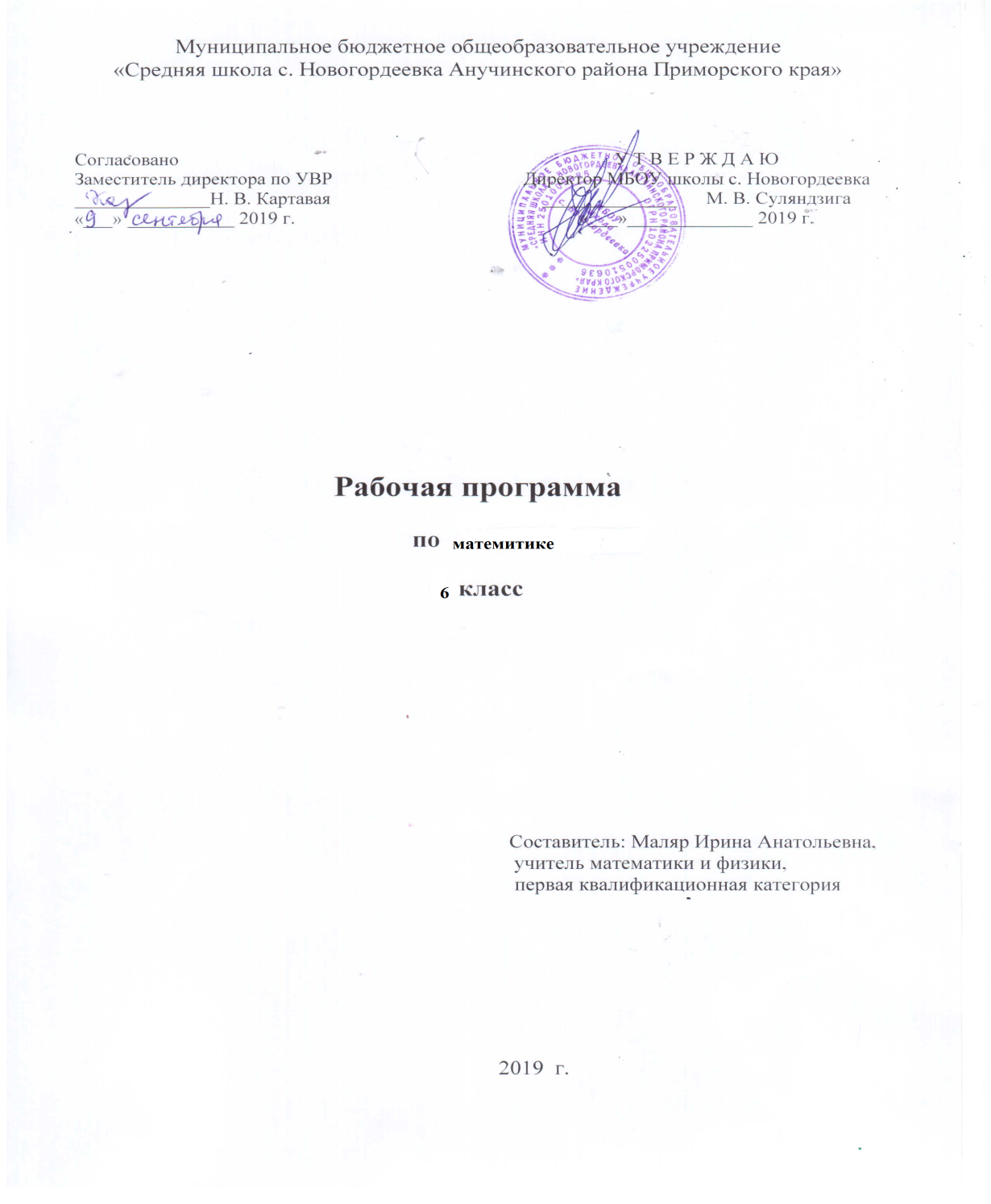 Рабочая программа по математике составлена на основе:	- Федерального Государственного образовательного стандарта основного общего образования по математике;- Математика. Сборник рабочих программ. Составитель. Составитель Т.А. Бурмистрова, М.: Просвещение, 2014 г.__	- авторской программы Г.В. Дорофеева, И.Ф. Шарыгина. Математика 5-6 класс/ Программы для общеобразовательных учреждений. Математика 5-6 класс. М. Просвещение , 2009 г/.Примерная программа конкретизирует содержание  предметных тем образовательного стандарта и дает примерное распределение учебных часов по разделам курса.     Сознательное овладение учащимися системой арифметических знаний и умений необходимо в повседневной жизни, для изучения смежных дисциплин и продолжения образования.      Практическая значимость школьного курса математики 5 класса обусловлена тем, что объектом изучения служат количественные отношения действительного мира. Математическая подготовка необходима для понимания принципов устройства и использования современной техники, восприятия научных и технических понятий и идей. Математика – язык науки и техники. С ее помощью моделируются и изучаются явления и процессы, происходящие в природе.       Арифметика является одним из опорных предметов основной школы: она обеспечивает изучение других дисциплин. Развитие логического мышления учащихся при обучении математики в 5 классе способствует усвоению предметов гуманитарного цикла. Практические умения и навыки арифметического характера необходимы для трудовой и профессиональной подготовки школьников.      Требуя от учащихся умственных и волевых усилий, концентрации внимания, активности воображения, арифметика развивает нравственные черты личности (настойчивость, целеустремленность, творческую активность, самостоятельность мышления) и умение аргументировано отстаивать свои взгляды и убеждения, а также способность принимать самостоятельные решения.         Изучение математики в 5 классе позволяет формировать умения и навыки умственного труда: планирование своей работы, поиск рациональных путей ее выполнения, критическую оценку результатов.      Важнейшей задачей школьного курса арифметики является развитие логического мышления учащихся. Показывая внутреннюю гармонию математики, формируя понимание красоты и изящества математических рассуждений, арифметика вносит значительный вклад в эстетическое воспитание учащихся.Общая характеристика курса математики            5—6 классовКонцепция курсаУчебно-методические комплекты «Математика. 5 класс» и «Математика. 6 класс» — составная часть единой линии УМК по математике для 
5—9 классов, в которых преемственные связи прослеживаются не только в содержательном плане, но и в методических подходах.К общим идеям, составляющим  основу концепции курса, относятся:интеллектуальное развитие учащихся средствами математики;ознакомление с математикой как частью общечеловеческой культуры;развитие интереса к математике;создание условий для дифференциации обучения; внимание к практико-ориентированному знанию.Центральная идея — интеллектуальное развитие учащихся средствами математики, и прежде всего таких его компонентов, как интеллектуальная восприимчивость, способность к усвоению новой информации, подвижность и гибкость, независимость мышления. Эта идея полностью коррелирует с идеологией новых образовательных стандартов, в которых ставится задача эффективного использования потенциала школьных предметов для развития личностных качеств обучаемых. Идея развивающего обучения реализуется в учебниках через систему методических решений. УМК содержит достаточный и специальным образом организованный учебный материал (теорию и задачи), обеспечивающий формирование универсальных учебных действий. Школьники имеют возможность овладевать исследовательскими и логическими действиями, предполагающими умение видеть проблему, ставить вопросы, наблюдать и проводить эксперименты, делать несложные выводы и умозаключения, обосновывать и опровергать утверждения, сравнивать и классифицировать.Эффективности интеллектуального развития способствует понимание и осознание самого процесса мыслительной деятельности (механизмов рассуждений, умозаключений). Поэтому в доработанных в соответствии с ФГОС изданиях учебников инициируется рефлексия способов и условий действий, акцентируется внимание на собственно процессе решения задачи.Развитие мышления тесно связано с речью, со способностью грамотно говорить, правильно выражать свои мысли. Свидетельством чёткого и организованного мышления является грамотный математический язык. Обучение математическому языку как специфическому средству коммуникации в его сопоставлении с реальным языком авторы считают важнейшей задачей, для решения которой используются адекватные методические приёмы. Отличительной особенностью данного УМК является внимание к развитию и формированию различных видов мышления. Этому, в частности, способствует включение в курс большего, чем это бывает традиционно, объёма геометрического материала. Изучая геометрию, учащиеся начинают последовательное продвижение в развитии мышления от конкретных, практических его форм до абстрактных, логических. Серьёзное внимание в УМК уделяется формированию личностно-ценностного отношения к математическим знаниям, развитию интереса к предмету, знаниям культурологического характера. Авторы ставят целью доступное, живое изложение содержания курса, создание учебников, которые можно читать.Место курса в учебном плане.   Базисный учебный (образовательный) план на изучение математики в 5 классе основной школы отводит 5 часов в неделю в течение всего года обучения, всего 170 уроков.Основные цели и задачиИзучение математики в основной школе направлено на достижение следующих целей:в направлении личностного развитияразвитие логического и критического мышления, культуры речи, способности к умственному эксперименту;формирование у учащихся интеллектуальной честности и объективности, способности к преодолению мыслительных стереотипов, вытекающих из обыденного опыта;воспитание качеств личности, обеспечивающих социальную мобильность, способность принимать самостоятельные решения; формирование качеств мышления, необходимых для адаптации в современном информационном обществе;развитие интереса к математическому творчеству и математических способностей.В метапредметном направленииформирование представлений о математике как части общечеловеческой культуры, о значимости математики в развитии цивилизации и современного общества;развитие представлений о математике как форме описания и методе познания действительности, создание условий для приобретения первоначального опыта математического моделирования;формирование общих способов интеллектуальной деятельности, характерных для математики и являющихся основой познавательной культуры, значимой для различных сфер человеческой деятельности.Задачи предмета:Развитие алгоритмического мышления, необходимого для освоения курса информатики; овладение навыками дедуктивных рассуждений, развитие воображения, способностей к математическому творчеству.Получение школьниками конкретных знаний о функциях как важнейшей математической модели для описания и исследования разнообразных процессов, для формирования у учащихся представлений о роли математики в развитии цивилизации и культуры.Формирование языка описания объектов окружающего мира для развития пространственного воображения и интуиции, математической культуры, для эстетического воспитания учащихся.формирование у учащихся умения воспринимать и анализировать информацию, представленную в различных формах, понимать вероятностный характер многих реальных зависимостей, производить простейшие вероятностные расчёты.Изучение математики в 6 классе направлено на формирование следующих  компетенций:учебно-познавательной;ценностно-ориентационной;рефлексивной;коммуникативной;информационной;социально-трудовой.Математическое образование в школе строится с учетом принципов непрерывности (изучение математики на протяжении всех лет обучения в школе), преемственности (учет положительного опыта, накопленного в отечественном и за рубежном математическом образовании), вариативности (возможность реализации одного и того же содержания на базе  различных научно-методических подходов),  дифференциации (возможность для учащихся получать математическую подготовку разного уровня в соответствии с их индивидуальными особенностями).Планируется использование таких педагогических технологий в преподавании предмета, как дифференцированное обучение, КСО, проблемное обучение, ЛОО, технология развивающего обучения, тестирование, технология критического мышления, ИКТ. Использование этих технологий позволит более точно реализовать потребности учащихся в математическом образовании и поможет подготовить учащихся к государственной итоговой аттестации.Личностные, метапредметные и предметные результаты освоения содержания курса.К важнейшим результатам обучения математике в 5—6 классах относятся следующие: •    в личностном направлении:1) знакомство с фактами, иллюстрирующими важные этапы развития математики (изобретение десятичной нумерации, обыкновенных дробей, десятичных дробей; происхождение геометрии из практических потребностей людей);2)    способность к эмоциональному восприятию математических объектов, рассуждений, решений задач, рассматриваемых проблем;3)    умение строить речевые конструкции (устные и письменные) с использованием изученной терминологии и символики, понимать  смысл   поставленной   задачи,   осуществлять   перевод с естественного языка на математический и   наоборот;•    в метапредметномнаправлении:1)    умение   планировать   свою   деятельность   при   решении учебных математических задач, видеть различные стратегии решения задач, осознанно выбирать способ решения;2)    умение работать с учебным математическим текстом (находить ответы на поставленные вопросы, выделять смысловые фрагменты и пр.);3)    умение  проводить  несложные доказательные рассуждения,    опираясь на изученные определения, свойства, признаки; распознавать верные и неверные утверждения; иллюстрировать примерами изученные понятия и факты; опровергать с помощью контрпримеров неверные утверждения;4)    умение действовать в соответствии с предложенным алгоритмом, составлять несложные алгоритмы вычислений и построений;5)    применение приёмов самоконтроля при решении учебных задач;6)    умение   видеть   математическую   задачу   в   несложных практических ситуациях;•    в предметном направлении:1)    владение базовым понятийным аппаратом по основным разделам содержания;2)    владение навыками вычислений с натуральными числами, обыкновенными и десятичными дробями, положительными и отрицательными числами;3)    умение решать текстовые задачи арифметическим способом, используя различные стратегии и способы рассуждения;4)    усвоение на наглядном уровне знаний о свойствах плоских и пространственных фигур; приобретение навыков их изображения; умение использовать геометрический язык для описания предметов окружающего мира;5)    приобретение опыта измерения длин отрезков, величин углов, вычисления площадей   и объёмов; понимание идеи измерения длин, площадей, объёмов;6)    знакомство с идеями равенства фигур, симметрии; умение распознавать и изображать равные и симметричные фигуры; 7) умение проводить несложные практические расчёты (включающие вычисления с процентами, выполнение необходимых измерений, использование прикидки и оценки);8)    использование букв для записи общих утверждений, формул,   выражений,   уравнений;   умение   оперировать   понятием «буквенное выражение», осуществлять элементарную деятельность, связанную с понятием «уравнение»;9)    знакомство с идеей координат на прямой и на плоскости; выполнение стандартных процедур на координатной плоскости;10)  понимание и использование информации, представленной в форме таблицы, столбчатой или круговой диаграммы;11)  умение решать простейшие комбинаторные задачи перебором возможных вариантов.Характеристика содержания курсаВ учебниках представлены следующие блоки раздела «Содержание курса» сборника рабочих программ по математике: Арифметика, Алгебра, Геометрия, Вероятность и статистика, Логика и множества. Кроме того, при изложении основного содержания в учебниках там, где возможно, органично присутствует историко-культурологический фон, что способствует формированию у школьников представлений о роли математики в развитии цивилизации.При изучении арифметического материала развиваются и систематизируются знания учащихся о натуральных числах, изучаются обыкновенные и десятичные дроби, положительные и отрицательные числа. При этом сохранены методические решения, оправдавшие себя в практике преподавания.Изучение обыкновенных дробей предшествует изучению десятичных дробей, что усиливает логическую составляющую курса — правила действий с десятичными дробями обосновываются уже известными алгоритмами выполнения действий с обыкновенными дробями. Серьёзное внимание в учебниках уделяется формированию вычислительной культуры; учащиеся знакомятся с различными приёмами вычислений, учатся выбирать рациональные способы, обучаются приёмам прикидки и оценки.При введении положительных и отрицательных чисел сначала строится множество целых чисел. Это позволяет на простом материале с широким привлечением наглядности рассмотреть все арифметические операции и правила знаков. Затем рассматриваются рациональные числа, и это становится уже вторым проходом всех принципиальных вопросов, что, как показывает опыт, облегчает восприятие материала и способствует прочности приобретаемых навыков.Значительное место в учебниках отводится решению текстовых задач арифметическим способом. Это помогает развитию умения анализировать условия задачи, устанавливать связи между входящими в него величинами, выстраивать логические цепочки, приводящие к ответу на поставленный вопрос.Согласно авторской концепции изучение арифметического материала будет продолжено в 7 классе, куда отнесены такие вопросы, как прямо пропорциональные и обратно пропорциональные зависимости, и где получают развитие умения выполнять процентные вычисления в практических ситуациях, совершенствуются навыки выполнения действий с дробями.Изучение элементов алгебры в курсе 5—6 классов решается следующим образом. В учебниках начиная с 5 класса последовательно используется буквенная символика: буквы применяются для обозначения чисел, для записи общих утверждений. Уделяется внимание конструированию числовых и буквенных выражений, вычислению значений буквенных выражений. В учебник для 6 класса включена специальная тема «Выражения, формулы и уравнения», акцент в которой сделан на содержательную работу с формулами, выражениями, уравнениями — составление формул и вычисление по формулам, выражение из формул одних величин через другие, перевод задач на язык выражений, формул и уравнений. Изучение преобразований мы считаем неэффективным в этом звене, и начало формирования алгебраического аппарата согласно авторской концепции отнесено к 7 классу, где возрастное развитие учащихся в большей степени соответствует усвоению формальных операций.В учебниках значительное место отводится наглядной геометрии. В них включён весь материал, представленный соответствующим разделом сборника рабочих программ. Учащиеся знакомятся с фигурами и их конфигурациями на плоскости и в пространстве, учатся изображать эти фигуры, овладевают некоторыми приёмами построения геометрических фигур, изучают их свойства. Геометрические вопросы равномерно распределены по курсу, и их изучение перемежается с изучением арифметических вопросов, что, по мнению авторов, более эффективно с точки зрения усвоения материала. В соответствии с психологическими особенностями детей этого возраста большая роль в изучении геометрического материала отводится практической деятельности, эксперименту; по мере приобретения учащимися геометрического опыта в курсе увеличивается роль несложных доказательных рассуждений. В процессе решения геометрических задач от учащихся требуется «увидеть» геометрический объект по его словесному описанию или графическому изображению (рисунку, проекционному чертежу, развёртке), мысленно изменить пространственное положение объекта, представить проекции или сечения и др.Как показала практика, к началу изучения систематического курса геометрии в 7 классе у учащихся накапливается богатый запас геометрических знаний и представлений, позволяющих легче и увереннее, чем обычно, воспринимать этот курс.Программный блок «Вероятность и статистика» представлен в учебниках начиная с 5 класса. Учащиеся учатся решать комбинаторные задачи путём перебора возможных вариантов, приобретают элементарные умения, связанные со сбором и представлением информации с помощью  таблиц и диаграмм. В 6 классе вводится понятие множества. Теоретико-множественный язык и символика органично включаются в основное содержание курса.Тематическое планирование 5 уроков в неделю, всего 175 уроковУчебно-методическое и материально-техническое обеспечениеДля проведения уроков математики имеется кабинет математики.Оснащение процесса обучения математике обеспечивается библиотечным фондом, печатными пособиями, а также информационно-коммуникативными средствами, техническими средствами обучения, учебно-практическим и учебно-лабораторным оборудованием.Библиотечный фонд (книгопечатная продукция):Нормативные документы: Примерная программа основного общего образования по математике, Планируемые результаты освоения программы основного общего образования по математике, стандарт основного общего образования, Федеральный государственный стандарт основного общего образования (проект).Авторские программы по курсу математики в 5-6 классах.Учебник по математике для 5 класса, 6 класса.Учебные пособия: рабочая тетрадь, дидактические материалы, сборники контрольных работ по математике для 5-6 классов.Научная, научно-популярная, историческая литература.Справочные пособия (энциклопедии, справочники по математике).Методические пособия для учителя.Печатные пособия:Таблицы по математике для 5-6 классов.Портреты выдающихся деятелей математики.Технические средства обучения:Компьютер             • КолонкиПроекторУчебно-практическое оборудование:Комплект чертёжных инструментов классных: линейка, транспортир, угольник (30°, 60 ). Угольник (45° 45°), циркуль.Оборудование кабинета математикиСтолы ученические -10 шт.	• Стол учительский – 1шт.Стулья ученические -18 шт.	• Доски классные –1 шт.Шкафы книжные – 2 шт.Цифровые образовательные ресурсыЦифровые  компоненты учебно-методических комплексов по основным разделам курсаматематики,  в том числе включающие элементы автоматизированного обучения, тренинга иконтроля.Общепользовательские цифровые инструменты учебной деятельности7. Информационные ресурсыЕдиная коллекция Цифровых Образовательных Ресурсовhttp://school-collection.edu.ru/Проект федерального центра информационно-образовательных ресурсов (ФЦИОР http://www.fcior.edu.ruПортал информационной поддержки ЕГЭhttp://ege.edu.ru/Каталог образовательных ресурсов сети Интернетhttp://katalog.iot.ru/Дидактические материалы по информатике и математике http://comp-science.narod.ru/Состав учебно-методического комплектаУчебники предъявляют содержание и идеологию курса, обеспечивают организацию учебного процесса: Дорофеев Г. В., Шарыгин И. Ф., Суворова С. Б. и др. Математика. 
5 класс / Под ред. Г. В. Дорофеева, И. Ф. Шарыгина. — М.: Просвещение, с 2013.Дорофеев Г. В., Шарыгин И. Ф., Суворова С. Б. и др. Математика. 
6 класс / Под ред. Г. В. Дорофеева, И. Ф. Шарыгина. — М.: Просвещение, с 2013.Рабочая тетрадь — пособие с печатной основой для работы непосредственно на содержащихся в нём заготовках; применяется преимущественно на первоначальных этапах изучения темы с целью увеличения объёма практической деятельности и разнообразия содержания и форм работы:Бунимович Е. А., Кузнецова Л. В., Рослова Л. О. Математика. Рабочая тетрадь. 5 класс. В 2 ч. — М.: Просвещение, с 2013.Бунимович Е. А., Кузнецова Л. В., Рослова Л. О. Математика. Рабочая тетрадь. 6 класс. — М.: Просвещение, с 2014.Дидактические материалы предназначены для организации самостоятельной дифференцированной работы учащихся; включают обучающие работы, содержащие задания разного уровня сложности, и небольшие проверочные работы, в том числе тесты с выбором ответа, снабжённые ключом — перечнем верных ответов:Кузнецова Л. В., Минаева С. С., Рослова Л. О. и др. Математика. Дидактические материалы. 5 класс. — М.: Просвещение, с 2013.Кузнецова Л. В., Минаева С. С., Рослова Л. О. и др. Математика. Дидактические материалы. 6 класс. — М.: Просвещение, с 2014.Тематические тесты предназначены для текущего оперативного контроля при изучении курса:Кузнецова Л. В., Минаева С. С., Рослова Л. О.  и др.                  Математика. Тематические тесты. 5 класс. — М.: Просвещение, с 2013.Кузнецова Л. В., Минаева С. С., Рослова Л. О. и др. Математика. Тематические тесты. 6 класс. — М.: Просвещение, с 2014.Контрольные работы — пособие, в котором содержатся материалы для тематического контроля (зачёты в четырёх вариантах), итоговые контрольные работы (полугодовые и годовые), итоговые тесты:Кузнецова Л. В., Минаева С. С., Рослова Л. О. и др. Математика. Контрольные работы. 5 класс. — М.: Просвещение, с 2014.Кузнецова Л. В., Минаева С. С., Рослова Л. О. и др. Математика. Контрольные работы. 6 класс. — М.: Просвещение, с 2014.Устные упражнения — пособие, предназначенное для работы на уроке при изучении нового материала и при повторении пройденного:Минаева С. С. Математика. Устные упражнения. 5 класс. — М.: Просвещение, с 2014.Минаева С. С. Математика. Устные упражнения. 6 класс. — М.: Просвещение, с 2014.Методические рекомендации — пособие для учителей, предназначенное помочь им в овладении идеологией и основными методическими идеями курса, облегчить ежедневную работу по подготовке к урокам:Суворова С. Б., Кузнецова Л. В., Минаева С. С. И др. Математика. Методические рекомендации. 5 класс. — М.: Просвещение, с 2013. (размещено на сайте).Суворова С. Б., Кузнецова Л. В., Минаева С. С. И др. Математика. Методические рекомендации. 6 класс. — М.: Просвещение, с 2013. (размещено на сайте).Планируемые результаты обучения математике в 6 классеАрифметикаНатуральные числа. ДробиУченик научится:понимать особенности десятичной системы счисления; понимать и использовать термины и символы, связанные с понятием степени числа; вычислять значения выражений, содержащих степень с натуральным показателем;применять понятия, связанные с делимостью натуральных чисел;оперировать понятием обыкновенной дроби, выполнять вычисления с обыкновенными дробями;оперировать понятием десятичной дроби, выполнять вычисления с десятичными дробями;понимать и использовать различные способы представления дробных чисел; переходить от одной формы записи чисел к другой, выбирая подходящую для конкретного случая форму;оперировать понятиями отношения и процента;решать текстовые задачи арифметическим способом;применять вычислительные умения в практических ситуациях, в том числе требующих выбора нужных данных или поиска недостающих.Ученик получит возможность: проводить несложные доказательные рассуждения; исследовать числовые закономерности и устанавливать свойства чисел на основе наблюдения, проведения числового эксперимента;применять разнообразные приёмы рационализации вычислений.Рациональные числаУченик научится:распознавать различные виды чисел: натуральное, положительное, отрицательное, дробное, целое, рациональное; правильно употреблять и использовать термины и символы, связанные с рациональными числами; отмечать накоординатной прямой точки, соответствующие заданным числам; определять координату отмеченной точки;сравнивать рациональные числа;выполнять вычисления с положительными и отрицательными числами.Ученик получит возможность: выполнять вычисления с рациональными числами, сочетая устные и письменные приёмы вычислений, применяя при необходимости  калькулятор;использовать приёмы, рационализирующие вычисления; контролировать вычисления, выбирая подходящий для ситуации способ.Измерения, приближения, оценкиУченик научится:округлять натуральные числа и десятичные дроби;работать с единицами измерения величин;интерпретировать ответ задачи в соответствии с поставленным вопросом.Ученик получит возможность:●	использовать в ходе решения задач представления, связанные с приближёнными значениями величин. АлгебраАлгебраические выражения. УравненияУченик научится:использовать буквы для записи общих утверждений (например, свойств арифметических действий, свойств нуля при умножении), правил, формул;оперировать понятием «буквенное выражение»;осуществлять элементарную деятельность, связанную с понятием «уравнение»;выполнять стандартные процедуры на координатной плоскости: строить точки по заданным координатам, находить координаты отмеченных точек.Ученик получит возможность:приобрести начальный опыт работы с формулами: вычислять по формулам, в том числе используемым в реальной практике; составлять формулы по условиям, заданным задачей или чертежом;переводить условия текстовых задач на алгебраический язык, составлять соответствующее уравнение;познакомиться с идеей координат, с примерами использования координат в реальной жизни.Вероятность и статистикаОписательная статистикаУченик научится:работать с информацией, представленной в форме таблицы, столбчатой или круговой диаграммы.Ученик получит возможность: понять, что одну и ту же информацию можно представить в разной форме (в виде таблиц или диаграмм), и выбрать для её интерпретации более наглядное представление.ГеометрияНаглядная геометрияУченик научится:распознавать на чертежах, рисунках, в окружающем мире плоские геометрические фигуры, конфигурации фигур, описывать их, используя геометрическую терминологию и символику, описывать свойства фигур;распознавать на чертежах, рисунках, в окружающем мире пространственные геометрические фигуры, описывать их, используя геометрическую терминологию, описывать свойства фигур; распознавать развёртки куба, параллелепипеда, пирамиды, цилиндра и конуса;изображать геометрические фигуры и конфигурации с помощью чертёжных инструментов и от руки, на нелинованной и клетчатой бумаге;измерять с помощью инструментов и сравнивать длины отрезков и величины углов, строить отрезки заданной длины и углы заданной величины; выполнять простейшие умозаключения, опираясь на знание свойств геометрических фигур, на основе классификаций углов, треугольников, четырёхугольников;вычислять периметры многоугольников, площади прямоугольников, объёмы параллелепипедов;распознавать на чертежах, рисунках, находить в окружающем мире и изображать: симметричные фигуры; две фигуры, симметричные относительно прямой; две фигуры, симметричные относительно точки;применять полученные знания в реальных ситуациях.Ученик получит возможность:исследовать и описывать свойства геометрических фигур (плоских и пространственных), используя наблюдение, измерение, эксперимент, моделирование, в том числе компьютерное моделирование и эксперимент;конструировать геометрические объекты, используя бумагу, пластилин, проволоку и т. Д.;конструировать орнаменты и паркеты, изображая их от руки, с помощью инструментов, а также используя компьютер;определять вид простейших сечений пространственных фигур, получаемых путём предметного или компьютерного моделирования.ЛИЧНОСТНЫЕ, МЕТАПРЕДМЕТНЫЕ, ПРЕДМЕТНЫЕРЕЗУЛЬТАТЫ УСВОЕНИЯ УЧЕБНОГО  ПРЕДМЕТА.Личностные результаты усвоения учебного предметаответственно относиться к учению, готовность и способность к саморазвитию и самообразованию на основе мотивации к обучению и познанию;сформированность коммуникативной компетентности в общении и сотрудничестве со сверстниками, старшими и младшими в образовательной, учебно-исследовательской, творческой и других видах деятельности;уметь ясно, точно, грамотно излагать свои мысли в устной и письменной речи, понимать смысл поставленной задачи, выстраивать аргументацию, приводить примеры и контрпримеры;иметь первоначальные представления о математической науке как сфере человеческой деятельности, об этапах её развития, о её значимости для развития цивилизации;критично мыслить, уметь распознавать логически некорректные высказывания, отличать гипотезу от факта;креативно мыслить, инициативность, находчивость, активность при решении арифметических задач; контролировать процесс и результат учебной математической деятельности;сформированность способности к эмоциональному восприятию математических объектов, задач, решений, рассуждений;уметь работать в группе: находить общее решение и разрешать конфликты на основе согласования позиций и учёта интересов; слушать партнёра.Метапредметныерезультаты усвоения учебного предметаМетапредметные результаты включают универсальные учебные действия (регуля-тивные, познавательные, коммуникативные).Регулятивные УУД:Умение самостоятельно определять цели обучения, ставить и формулировать новые задачи в учебе и познавательной деятельности, развивать мотивы и интересы своей познавательной деятельности. Обучающийся сможет:анализировать существующие и планировать будущие образовательные результаты   идентифицировать собственные проблемы и определять главную проблему;выдвигать версии решения проблемы, формулировать гипотезы, предвосхищать конечный результат;ставить цель деятельности на основе определенной проблемы и существующихвозможностей;формулировать учебные задачи как шаги достижения поставленной цели деятельности;обосновывать целевые ориентиры и приоритеты ссылками на ценности, указывая и обосновывая логическую последовательность шагов.Умение самостоятельно планировать пути достижения целей, в том числе альтернативные, осознанно выбирать наиболее эффективные способы решения учебных и познавательных задач. Обучающийся сможет:определять необходимые действие(я) в соответствии с учебной и познавательной задачей и составлять алгоритм их выполнения;обосновывать и осуществлять выбор наиболее эффективных способов решения учебных и познавательных задач;определять/находить, в том числе из предложенных вариантов, условия для выполнения учебной и познавательной задачи;выстраивать жизненные планы на краткосрочное будущее (заявлять целевые ориентиры, ставить адекватные им задачи и предлагать действия, указывая и обосновывая логическую последовательность шагов);выбирать из предложенных вариантов и самостоятельно искать средства/ресурсы для решения задачи/достижения цели;составлять план решения проблемы (выполнения проекта, проведения исследования);определять потенциальные затруднения при решении учебной и познавательной задачи и находить средства для их устранения;описывать свой опыт, оформляя его для передачи другим людям в виде технологии решения практических задач определенного класса;планировать и корректировать свою индивидуальную образовательную траекторию.Умение соотносить свои действия с планируемыми результатами, осуществлять контроль своей деятельности в процессе достижения результата, определять способы действий в рамках предложенных условий и требований, корректировать свои действия в соответствии с изменяющейся ситуацией. Обучающийся сможет:определять совместно с педагогом и сверстниками критерии планируемых результатов и критерии оценки своей учебной деятельности;систематизировать (в том числе выбирать приоритетные) критерии планируемых результатов и оценки своей деятельности;отбирать инструменты для оценивания своей деятельности, осуществлять самоконтроль своей деятельности в рамках предложенных условий и требований;оценивать свою деятельность, аргументируя причины достижения или отсутствия планируемого результата;находить достаточные средства для выполнения учебных действий в изменяющейся ситуации и/или при отсутствии планируемого результата;работая по своему плану, вносить коррективы в текущую деятельность на основе анализа изменений ситуации для получения запланированных характеристик продукта/результата;устанавливать связь между полученными характеристиками продукта и характеристиками процесса деятельности и по завершении деятельности предлагать изменение характеристик процесса для получения улучшенных характеристик продукта;сверять свои действия с целью и, при необходимости, исправлять ошибки самостоятельно.Умение оценивать правильность выполнения учебной задачи, собственные возможности ее решения. Обучающийся сможет:определять критерии правильности (корректности) выполнения учебной задачи;анализировать и обосновывать применение соответствующего инструментария для выполнения учебной задачи;свободно пользоваться выработанными критериями оценки и самооценки, исходя из цели и имеющихся средств, различая результат и способы действий;оценивать продукт своей деятельности по заданным и/или самостоятельно определенным критериям в соответствии с целью деятельности;обосновывать достижимость цели выбранным способом на основе оценки своих внутренних ресурсов и доступных внешних ресурсов;фиксировать и анализировать динамику собственных образовательных результатов.Владение основами самоконтроля, самооценки, принятия решений и осуществления осознанного выбора в учебной и познавательной. Обучающийся сможет:наблюдать и анализировать собственную учебную и познавательную деятельность и деятельность других обучающихся в процессе взаимопроверки;соотносить реальные и планируемые результаты индивидуальной образовательной деятельности и делать выводы;принимать решение в учебной ситуации и нести за него ответственность;самостоятельно определять причины своего успеха или неуспеха и находить способы выхода из ситуации неуспеха;ретроспективно определять, какие действия по решению учебной задачи или параметры этих действий привели к получению имеющегося продукта учебной деятельности;демонстрировать приемы регуляции психофизиологических/ эмоциональных состояний для достижения эффекта успокоения (устранения эмоциональной напряженности), эффекта восстановления (ослабления проявлений утомления), эффекта активизации (повышения психофизиологической реактивности).Познавательные УУД:Умение определять понятия, создавать обобщения, устанавливать аналогии, классифицировать, самостоятельно выбирать основания и критерии для классификации, устанавливать причинно-следственные связи, строить логическое рассуждение, умозаключение (индуктивное, дедуктивное, по аналогии) и делать выводы. Обучающийся сможет:подбирать слова, соподчиненные ключевому слову, определяющие его признаки и свойства;выстраивать логическую цепочку, состоящую из ключевого слова и соподчиненных ему слов;выделять общий признак двух или нескольких предметов или явлений и объяснять их сходство;объединять предметы и явления в группы по определенным признакам, сравнивать, классифицировать и обобщать факты и явления;выделять явление из общего ряда других явлений;определять обстоятельства, которые предшествовали возникновению связи между явлениями, из этих обстоятельств выделять определяющие, способные быть причиной данного явления, выявлять причины и следствия явлений;строить рассуждение от общих закономерностей к частным явлениям и от частных явлений к общим закономерностям;строить рассуждение на основе сравнения предметов и явлений, выделяя при этом общие признаки;излагать полученную информацию, интерпретируя ее в контексте решаемой задачи;самостоятельно указывать на информацию, нуждающуюся в проверке, предлагать и применять способ проверки достоверности информации;вербализовать эмоциональное впечатление, оказанное на него источником;объяснять явления, процессы, связи и отношения, выявляемые в ходе познавательной и исследовательской деятельности (приводить объяснение с изменением формы представления; объяснять, детализируя или обобщая; объяснять с заданной точки зрения);выявлять и называть причины события, явления, в том числе возможные /наиболее вероятные причины, возможные последствия заданной причины, самостоятельно осуществляя причинно-следственный анализ;делать вывод на основе критического анализа разных точек зрения, подтверждать вывод собственной аргументацией или самостоятельно полученными данными.Умение создавать, применять и преобразовывать знаки и символы, модели и схемы для решения учебных и познавательных задач. Обучающийся сможет:обозначать символом и знаком предмет и/или явление;определять логические связи между предметами и/или явлениями, обозначать данные логические связи с помощью знаков в схеме;создавать абстрактный или реальный образ предмета и/или явления;строить модель/схему на основе условий задачи и/или способа ее решения;создавать вербальные, вещественные и информационные модели с выделением существенных характеристик объекта для определения способа решения задачи в соответствии с ситуацией;преобразовывать модели с целью выявления общих законов, определяющих данную предметную область;переводить сложную по составу (многоаспектную) информацию из графического или формализованного (символьного) представления в текстовое, и наоборот;строить схему, алгоритм действия, исправлять или восстанавливать неизвестный ранее алгоритм на основе имеющегося знания об объекте, к которому применяется алгоритм;строить доказательство: прямое, косвенное, от противного;анализировать/рефлексировать опыт разработки и реализации учебного проекта, исследования (теоретического, эмпирического) на основе предложенной проблемной ситуации, поставленной цели и/или заданных критериев оценки продукта/результата.Смысловое чтение. Обучающийся сможет:находить в тексте требуемую информацию (в соответствии с целями своей деятельности);ориентироваться в содержании текста, понимать целостный смысл текста, структурировать текст;устанавливать взаимосвязь описанных в тексте событий, явлений, процессов;резюмировать главную идею текста;преобразовывать текст, «переводя» его в другую модальность, интерпретировать текст (художественный и нехудожественный – учебный, научно-популярный, информационный, текст non-fiction);критически оценивать содержание и форму текста.Формирование и развитие экологического мышления, умение применять его в познавательной, коммуникативной, социальной практике и профессиональной ориентации.Обучающийся сможет:определять свое отношение к природной среде;анализировать влияние экологических факторов на среду обитания живых организмов;проводить причинный и вероятностный анализ экологических ситуаций;прогнозировать изменения ситуации при смене действия одного фактора на действие другого фактора;распространять экологические знания и участвовать в практических делах по защите окружающей среды;выражать свое отношение к природе через рисунки, сочинения, модели, проектные работы.Развитие мотивации к овладению культурой активного использования словарей и других поисковых систем. Обучающийся сможет:определять необходимые ключевые поисковые слова и запросы;осуществлять взаимодействие с электронными поисковыми системами, словарями;формировать множественную выборку из поисковых источников дляобъективизации результатов поиска;соотносить полученные результаты поиска со своей деятельностью.Коммуникативные УУД:Умение организовывать учебное сотрудничество и совместную деятельность с учителем и сверстниками; работать индивидуально и в группе: находить общее решение и разрешать конфликты на основе согласования позиций и учета интересов; формулировать, аргументировать и отстаивать свое мнение. Обучающийся сможет:определять возможные роли в совместной деятельности;играть определенную роль в совместной деятельности;принимать позицию собеседника, понимая позицию другого, различать в его речи: мнение (точку зрения), доказательство (аргументы), факты; гипотезы, аксиомы, теории;определять свои действия и действия партнера, которые способствовали или препятствовали продуктивной коммуникации;строить позитивные отношения в процессе учебной и познавательной деятельности;корректно и аргументированно отстаивать свою точку зрения, в дискуссии уметь выдвигать контраргументы, перефразировать свою мысль (владение механизмом эквивалентных замен);критически относиться к собственному мнению, с достоинством признавать ошибочность своего мнения (если оно таково) и корректировать его;предлагать альтернативное решение в конфликтной ситуации;выделять общую точку зрения в дискуссии;договариваться о правилах и вопросах для обсуждения в соответствии споставленной перед группой задачей;организовывать учебное взаимодействие в группе (определять общие цели, распределять роли, договариваться друг с другом и т. Д.);устранять в рамках диалога разрывы в коммуникации, обусловленные непониманием/неприятием со стороны собеседника задачи, формы или содержания диалога.Умение осознанно использовать речевые средства в соответствии с задачей коммуникации для выражения своих чувств, мыслей и потребностей для планирования и регуляции своей деятельности; владение устной и письменной речью, монологической контекстной речью. Обучающийся сможет:определять задачу коммуникации и в соответствии с ней отбирать речевые средства;отбирать и использовать речевые средства в процессе коммуникации с другими людьми (диалог в паре, в малой группе и т. Д.);представлять в устной или письменной форме развернутый план собственной деятельности;соблюдать нормы публичной речи, регламент в монологе и дискуссии в соответствии с коммуникативной задачей;высказывать и обосновывать мнение (суждение) и запрашивать мнение партнера в рамках диалога;принимать решение в ходе диалога и согласовывать его с собеседником;создавать письменные «клишированные» и оригинальные тексты с использованием необходимых речевых средств;использовать вербальные средства (средства логической связи) для выделения смысловых блоков своего выступления;использовать невербальные средства или наглядные материалы, подготовленные/отобранные под руководством учителя;делать оценочный вывод о достижении цели коммуникации непосредственно после завершения коммуникативного контакта и обосновывать его.Формирование и развитие компетентности в области использования информационно-коммуникационных технологий (далее – ИКТ). Обучающийся сможет:целенаправленно искать и использовать информационные ресурсы, необходимые для решения учебных и практических задач с помощью средств ИКТ;выбирать, строить и использовать адекватную информационную модель для передачи своих мыслей средствами естественных и формальных языков в соответствии с условиями коммуникации;выделять информационный аспект задачи, оперировать данными, использовать модель решения задачи;использовать компьютерные технологии (включая выбор адекватных задаче инструментальных программно-аппаратных средств и сервисов) для решения информационных и коммуникационных учебных задач, в том числе: вычисление, написание писем, сочинений, докладов, рефератов, создание презентаций и др.;использовать информацию с учетом этических и правовых норм;создавать информационные ресурсы разного типа и для разных аудиторий, соблюдать информационную гигиену и правила информационной безопасности.Система оцениванияРекомендации по оценке знаний, умений и навыков учащихся по математике:Опираясь на эти рекомендации, учитель оценивает знания, умения и навыки учащихся с учетом их индивидуальных особенностей.Содержание и объем материала, подлежащего проверке, определяется программой. При проверке усвоения материала нужно выявлять полноту, прочность усвоения учащимися теории и умения применять ее на практике в знакомых и незнакомых ситуациях.Основными формами проверки знаний и умений, учащихся по математике являются письменная контрольная работа и устный опрос.Среди погрешностей выделяются ошибки и недочеты.    Погрешность считается ошибкой, если она свидетельствует о том, что ученик не овладел основными знаниями, умениями, указанными в программе.    К недочетам относятся погрешности, свидетельствующие о недостаточно полном или недостаточно прочном усвоении основных знаний и умений или об отсутствии знаний, которые  в программе не считаются основными. Недочетами также считаются: погрешности, которые не привели к искажению смысла полученного учеником задания или способа его выполнения: неаккуратная запись, небрежное выполнение чертежа.Задания для устного и письменного опроса учащихся состоят из теоретических вопросов и задач.       Ответ на теоретический вопрос считается безупречным, если по своему содержанию полностью соответствует вопросу, содержит все необходимые теоретические факты  и обоснованные выводы, а его изложение и письменная запись математически грамотны и отличаются последовательностью и аккуратностью.Решение задачи считается безупречным, если правильно выбран способ решения, само решение сопровождается необходимыми объяснениями, верно, выполнены нужные вычисления и преобразования, получен верный ответ, последовательно и аккуратно записано решение.Оценка ответа учащихся при устном и письменном опросе производится по пятибалльной системе.Учитель может повысить отметку за оригинальный ответ на вопрос или оригинальное решение задачи, которые свидетельствуют о высоком математическом развитии учащегося, за решение более сложной задачи или ответ на более сложный вопрос, предложенные учащемуся дополнительно после выполнения им задания.Итоговые отметки (за тему, четверть, курс) выставляются по состоянию знаний на конец этапа обучения   с учетом текущих отметок.Оценка устных ответов учащихся.Ответ оценивается отметкой «5», если ученик:полно раскрыл содержание материала в объеме, предусмотренном программой и учебником;изложил материал грамотным языком в определенной логической последовательности, точно используя математическую терминологию и символику;правильно выполнил рисунки, чертежи, графики, сопутствующие ответу;показал умение иллюстрировать теоретические положения конкретными примерами, применять их в новой ситуации при выполнении практического задания;продемонстрировал усвоение ранее изученных сопутствующих вопросов, сформированность и устойчивость использованных при ответе умений и навыков;отвечал самостоятельно без наводящих вопросов учителя.Возможны одна – две неточности при освещении второстепенных вопросов или в выкладках, которые ученик легко исправил по замечанию учителя.Ответ оценивается отметкой «4»,если он удовлетворен в основном требованиям на отметку «5», но при этом имеет один из недостатков:в изложении допущены небольшие пробелы, не исказившие математического содержания ответа, исправленные по замечанию учителя.допущены ошибки или более двух недочетов при освещении второстепенных вопросов или в выкладках, которые ученик легко исправил по замечанию учителя.Отметка «3»  ставится в следующих случаях: неполно или непоследовательно раскрыто содержание материала, но показано общее понимание вопроса и продемонстрированы умения, достаточные для дальнейшего усвоения программного материала (определенные «Требованиями к математической подготовке учащихся»).имелись затруднения или допущены ошибки в определении понятий и, использовании математической терминологии, чертежах, выкладках, исправленные после нескольких наводящих вопросов учителя;ученик не справился  с применением теории в новой ситуации при выполнении практического задания, но выполнил задания обязательного уровня сложности по данной теме;при знании теоретического материала выявлена недостаточная сформированность умений и навыков.Отметка «2»  ставится в следующих случаях:не раскрыто основное содержание учебного материала;обнаружено незнание или непонимание учеником большей или наиболее важной части учебного материала;допущены ошибки в определении понятий, при использовании математической терминологии, в рисунках, чертежах или графиках, в выкладках, которые не исправлены после нескольких наводящих вопросов учителя.Оценка «1» ставится в случае, если:ученик обнаружил полное незнание  и непонимание изучаемого материала или не смог ответить ни на один из поставленных вопросов по изучаемому материалу.Оценка письменных  работ учащихся.Отметка «5»  ставится в следующих случаях:работа выполнена полностью.в логических рассуждениях и обоснованиях нет пробелов и ошибок;в решении нет математических ошибок (возможна одна неточность, описка, не являющаяся следствием незнания или непонимания учебного материала);Отметка «4» ставится, если:работа выполнена полностью, но обоснования шагов решения недостаточны (если умения обосновывать рассуждения не являлись специальным объектом проверки);допущена одна ошибка или два-три недочета в выкладках, чертежах или графиках (если эти виды работы не являлись специальным объектом проверки);Отметка «3» ставится, если:допущены более одной ошибки или более двух- трех недочетов в выкладках, чертежах или графика, но учащийся владеет обязательными умениями по проверяемой теме.Отметка «2» ставится, если:допущены существенные ошибки, показавшие, что учащийся не владеет обязательными знаниями по данной теме в полной мере.Отметка «1» ставится, если:работа показала полное отсутствие у учащегося обязательных знаний, умений по проверяемой теме или значительная часть работы выполнена не самостоятельно.Календарно-тематическое планированиеКонтрольные работы по математике. 6  класс.Контрольная работы №1.Тема: «Обыкновенные  дроби и проценты»I вариантОбязательная часть1. Вычислите: 2. В школу привезли 1200 тетрадей. Для первоклассников выделили  всех тетрадей, а оставшиеся отдали второклассникам. Сколько тетрадей получили второклассники?3. Найдите значение выражения: 4. Выразите дробью 20%, 25%.5. Что больше: три пятых запаса муки или 40% этого запаса муки?6. В цирке 600 зрителей, из них 60% - дети. Сколько всего детей среди зрителей цирка?Дополнительная часть7. Расположите величины в порядке возрастания:	750м, 1350м, 8. Товарный поезд проезжает расстояние между двумя городами за 30км. Однажды товарный поезд и скорый поезд выехали навстречу друг другу их этих городов и встретились через 12 ч. За сколько часов скорый поезд проезжает расстояние между этими городами?II вариантОбязательная часть1. Вычислите: 2. В альбоме 180 фотоснимков. Среди них 120 цветных, а остальные – черно-белые. Какую часть всех фотоснимков составляют черно-белые?3. Найдите значение выражения: 4. Выразите в процентах 5. На диаграмме показан расход горючего за три дня. Какой процент всего горючего израсходован в третий день?6. Найдите 15% от 300тыс рублей?Дополнительная часть7. Расположите величины в порядке возрастания:8. Собранный урожай яблок распределили следующим образом:	 а из оставшихся  сварили компот.	а) Какая часть всего урожая пошла на компот?	б) Сколько всего собрали яблок?Критерии оценивания Контрольная работы № 2.Тема: «Десятичные дроби»I вариантОбязательная часть1. Запишите числа:	а)  в виде десятичной дроби;	б) 0,1;  5,73;  0,008 – в виде обыкновенной дроби.2. Начертите координатную прямую (за единичный отрезок примите 10 клеток). Отметьте на ней числа 		0,7;  1,3;   2,2.3. Сравните числа:	а) 4,86   и   4,805;		б) 0,01   и   0,009.4. Дополните равенство:	а)  = …км;	б) 10кг 800г = …кг.5. Запишите в виде десятичной дроби: Дополнительная часть6. Выразите 4мин 15с в минутах и запишите результат в виде десятичной дроби.7. Какие цифры можно подставить вместо звездочки, чтобы было верно неравенство 23, 65   <   23, *51?8. Найдите разность 0,056?II вариантОбязательная часть1. Запишите числа:	а)  в виде десятичной дроби;	б) 7,1; 0,18; 0,3210 – в виде обыкновенной дроби.2. Определите координаты точек A, B, C, отмеченных на координатной прямой.3. Сравните числа:	а) 6,435   и   6,44;		б) 0,02   и   0,007.4. Выразите в километрах:	а) 4км ;	б) 150м.5. Запишите в виде десятичной дроби: Дополнительная часть6. Выразите 5,3ч в часах и минутах и запишите результат в виде десятичной дроби.7. Сократите дробь  и запишите ее в виде десятичной дроби.8. Расположите в порядке возрастания числа: ?Критерии оценивания Контрольная работы № 3.Тема: «Действия с десятичными дробями»I вариантОбязательная часть1. Вычислите: 9,3 – (2,8 + 5,65);2. Увеличьте в 100 раз каждое из чисел:64,582; 0,00065; 9,7.3. Выполните действие:	а) 6,3 · 20,2;	б) 86,24 : 2,8.4. Мимо речной пристани в одно и тоже время в противоположных направлениях прошли катер и теплоход.  Катер шел со скоростью , а теплоход – со скоростью 28км/ч. Какое расстояние будет между ними через 0,5км/ч?5. Найдите неизвестное число:	а) х – 1,7 = 3,8;		б) 2,4  · х = 8,4.6. Выразите  приближенно десятичной дробью с двумя знаками после запятой.Дополнительная часть.7. Вычислите: 5,2 · 2,3 + (12,8 – 11,36) : 0,6.8. Туристы прошли 0,6 всего маршрута, а затем 0,25 его остатка. Какую часть маршрута им осталось пройти?II вариантОбязательная часть1. Вычислите: 2,79 + 19,4 – 14,3;2. Уменьшите  в 100 раз каждое из чисел:312,54; 6,7; 0,02.3. Выполните действие:	а) 0,63 · 51,2;	б) 4,292 : 0,37.4. Собственная скорость лодки 8,5км/ч, скорость течения реки 1,5км/ч. Расстояние между пристанями 17,5км. За какое время пройдет лодка это расстояние, если будет плыть против течения реки?5. Найдите неизвестное число:	а) х + 4,9 = 50;		б) 0,9  · х = 7,5.6. Спортсмен тренируется на стадионе, пробегая по кругу . Какое наименьшее число кругов он должен сделать, чтобы пробежать 10кмДополнительная часть.7. Вычислите: 5,86 + 14,82 : (7 – 4,4) · 3,5.8. Одновременно из двух сел, расстояние между которыми равно 24км, отправились в путь навстречу друг другу велосипедист и пешеход. Через 1,5 часа они встретились. Определите скорость каждого, если скорость велосипедиста больше скорости пешехода в 3 раза?Критерии оценивания Контрольная работы № 4.Тема: «Отношения и проценты».I вариантОбязательная часть1. Отрезок АВ разделен точкой на две части так, что АС = 10см, ВС = . Найдите отношение АС к ВС и отношение АС к АВ.2. В пансионат должны привезти 480 литровых пакетов с молоком и кефиром. Отношение числа пакетов с молоком к числу пакетов с кефиром равно 5 : 3. Сколько литров молока  привезут в пансионат?3. Выразите десятичной дробью: 30%; 7%; 250%.4. В начале учебного года в школе училось 600 учащихся. За год число учащихся школы уменьшилось на 12%. Определите:	а) на сколько уменьшилось число учащихся этой школы;	б) сколько учащихся стало в школе к концу учебного года.5. Для выращивания рассады огурцов посадили 60 семян. Проросло 48 семян. Определите, какая часть семян проросла, и выразите ее в процентах.Дополнительная часть.6. Петр, Олег и Антон тренируются в броске мяча по воротам. Петр из 15 бросков попал в ворота 11 раз. Олег из 20 бросков попал 14 раз, а Антон из 18 бросков попал 13 раз. Чей результат лучше?7. Фирма имела 36млн. рублей. Она истратила 40% этой суммы денег, а потом 50%остатка. Сколько денег осталось неистраченными?II вариантОбязательная часть1. Найдите отношение 1,5м   к   .2. Отрезок длиной 75см разделен на две части в отношении 7 : 8. Какова длина меньшей части?3. Выразите в процентах: 0,85 числа студентов; 1,2 стоимости товара.4. В начале учебного года в школах района было 200 компьютеров. К концу учебного года число компьютеров в школах увеличилось на 40%. Определите:	а) на сколько увеличилось число компьютеров  в этих школах;	б) сколько компьютеров стало в школах этого района.5. Жюри прослушало 60 чтецов и для участия в конкурсе отобрало 18 лучших из них. Определите, какую часть всех чтецов отобрало жюри, и выразите ее в процентах.Дополнительная часть.6. Отношение длины спортивной площадке к ее ширине равно 5 : 3. Найдите ее периметр, если ширина площадки меньше ее длины на 30м.7. Товар стоимостью 50 тыс. рублей продается на  распродаже за 40 тыс. рублей. На сколько процентов снижена цена товара?Критерии оценивания Контрольная работы № 5.Тема: «Целые числа».I вариантОбязательная часть1. Какому числу равно: а) –(-23);	б) –(+18);	в) + (-4)?2. Сравните числа: а) 0  и  -5;	б) – 37  и  -9.3. Запишите все целые числа, большие -15 и меньшие -9.Выполните действия:4. а) -7 + 20;		б) 5 + (-13);		в) -6 + (-7).5. а) -13 – (-19);		б) 7 – (- 12);		в) 9 – 25.6. а) -3 · (-7);			б) 10 · (-5);		в) -1 · 4.7. а)  32 : (-4);			б) -21 : (-3);		в) 0 : (-5).8. а) 14 – 30 + 8 – 1;		б) (-4) ·(-8) · (-2).	Дополнительная часть.	9. Запишите в порядке убывания числа: -7; 4; 0; -14; 6; -21.10. Найдите произведение:	а) -2 · (-1)  ·(-2) · (-1) · (-2) · (-1) ·(-2);	б) (-3)3 ·(-1)6.11. Вычислите: -64 : (-14 + 6 · 3).II вариантОбязательная часть1. Запишите число, противоположное данному:	а) -50;		б) 25;		в) -1.2. Сравните числа: а) -95   и  10;	б) – 16  и  0.3. Между какими целыми числами находится число:	а) -75;		б)  -1.Выполните действия:4. а) -16 + 9;		б) -7 + 7;		в) -6 + (- 12).5. а)  8 – (-8);		б) 0 – 11;		в) -14 – 3.6. а) 8 · (-7);			б) -4 · (-9);		в) -7 · 0.7. а)  -24 : 6;			б) 33 : (-1);		в) -18 : (-6).8. а) 7 – 10 + 31;		б) (-4)3.	Дополнительная часть.	9. Запишите в порядке возрастания  числа: 9; -12; 0; -6; 5; -5..10. Представьте число -180 в виде произведения четырех целых чисел.11. Известно, что а = 8, b = -7,c = 20. Найдите: а – (b – c).Критерии оценивания Контрольная работы № 6.Тема: «Рациональные  числа».I вариантОбязательная часть1. Отметьте на координатной плоскости точки А(-4; 4)   и В (5; -2,5).2. Запишите число, противоположное данному числу: а) 	б) -30.3. Сравните числа: а) -0,05  и  0,01;	б) Выполните действие:4. а) -1,3 + (-1,7);		б)3,6 – 6.5. а)  -1 · (-0,01);		б) 2,4 : (-0,6).6. а) 7. а) Найдите значение выражения:8. -10 – 6 · (-1,5).		9. 		10. (-0,1)3.Дополнительная часть.11. Запишите все целые числа, модули которых меньше 5.12. Вычислите: II вариантОбязательная часть1. Определите координаты точек А, В, С.2. Найдите: а) 		б) 3. Сравните числа: а) 	б) -0,24    и    0,04.Выполните действие:4. а) 0,7 + (-3,3);		б) -,6 – 0,6.5. а) 2,5 · (-0,4);		б) -0,25 : (-10).6.  а) 		б) 7.  а) 		б) -Найдите значение выражения:8. -2,5 · (6 – 14).		9. 		10. 11. Запишите все целые числа, которые больше -11,7, но меньше -1,2.12. Вычислите: Критерии оценивания Контрольная работы № 7.Тема: «Буквы и формулы».I вариантОбязательная часть1. Составьте выражение по условию задачи. Брат младше сестры на 6 лет. Брату х лет. Сколько лет сестре?2. Запишите формулу периметра прямоугольника со сторонами aи  b.  Вычислите периметр прямоугольника при a =    и   b = 4см.3. Запишите формулу для вычисления площади заштрихованной фигуры, изображенной на рисунке.4. Составьте уравнение по условию задачи. Задумали число, прибавили к нему 17, а затем результат увеличили в 5 раз. Получилось 100. Какое число задумали?5. Решите уравнение:	а) 10х = 2;		б) 2,5 – х = 1.Дополнительная часть.6. Фирма платит налог в размере 8% прибыли.	а) Составьте формулу для вычисления налога a от прибыли А.	б) Вычислите А – а  при  А = 10 тыс. рублей.7. Решите уравнение (2х + 3) – 1,5 = -2,5.II вариантОбязательная часть1. Составьте выражение по условию задачи.	В пакете х конфет. Он легче другого пакета с такими же конфетами в 3 раза. Сколько конфет в другом ракете?2. Запишите формулу Р периметра прямоугольника, обозначив его стороны буквами aиb. Для прямоугольника с периметром  найдите длину стороны а, если b = .3. Запишите формулу площади квадрата.  Вычислите площадь квадрата со стороной 0,5см.4.Составьте уравнение по условию задачи. В коробку с карандашами добавили 8 карандашей, потом  еще 3 карандаша, а затем вынули 7 карандашей. В коробке стало 16 карандашей. Сколько карандашей было в коробке первоначально?5. Решите уравнение:	а) 2х = 5;		б) х + 1,5 = 10.Дополнительная часть.6. Запишите формулу объема прямоугольного параллелепипеда. Вычислите неизвестную длину ребра прямоугольного параллелепипеда, если его объем равен 75счм3, а длины его других ребер равны 5см и 6см?7. Решите задачу, составив уравнение по ее условию. Участок площадью 72м2 разделили на два участка так, что один из них в 3 раза больше другого. Какова площадь каждого участка?Критерии оценивания Итоговая контрольная работа.I вариантОбязательная часть.1. Найдите значение выражения 1,4 · (4,75 – 2,5).2. Выразите в процентах учащихся школы.3. Вычислите: а) -7 – 5 + 14 – 20;		б) 18 : (-2) – 7.4. Постройте на координатной плоскости квадрат с вершинами в точках А(0;3), В(5;5), С(7; 0), D (2; -2)Дополнительная часть.5. Составьте формулу для вычисление площади фигуры.6. Шарф стоил 125 рублей. Весной цена шарфа понизилась на 20%., а к осени повысилась на 20%. Какой стала новая цена шарфа?Итоговая контрольная работа.II  вариантОбязательная часть.1. Найдите значение выражения 0,08 + 1,72 : 0,8.2. Выразите в процентах учащихся школы.3. Вычислите: а) -5 + 18 + 16 – 22;		б) -27 ·(13 – 15)4. Постройте в координатной плоскости прямоугольник с вершинами в точках А(0; 5),  В(3; 2),   		С(-3;  -4),D(-6;  -1).Дополнительная часть 5. Составьте формулу для вычисления площади фигуры.6. Перчатки стоили 200рублей. Осенью цена перчаток повысилась на 10%, а зимой снизилась нВ 10%. Какой стала новая цена перчато?.Оценивание контрольных работ	Математика в 5 – 6 классах ведется по учебно-методическому комплекту Г.В. Дорофеева, И.Ф. Шарыгина:	Математика 5» под ред. Г.В. Дорофеева и И.Ф. Шарыгина   М. Просвещение, 2007-2010гг.           «Математика 6» под ред. Г.В. Дорофеева,  М. Просвещение, 2007-2010гг.	Для проведения тематического и итогового контроля в 5 – 6 классах используется методическое пособие  для учителей «Математика. Контрольные работы. 5 – 6 классы» /Л.В. Кузнецова, С.С. Минаева, Л.О. Рослова; Российская академия наук, Российская академия образования,  - М: Просвещение, 2008 – 109с.: ил.В данном пособии даны методические рекомендации для учителя по проведению и оцениванию зачетов (у нас контрольные работы, т.к. в школе  не введена система по оцениванию выполнения обязательного уровня  содержания образования  в виде «зачет», «незачет»), проверочные работ по геометрии, рекомендации по проведению итоговых тестов.	Важно, что к каждому тематическому зачету (контрольной работе) даны критерии оценивания. Пункт учебникаЧислоуроковХарактеристика деятельности учащихся. Дроби и проценты 18 ч. Дроби и проценты 18 ч. Дроби и проценты 18 ч1.1. Что мы знаем о дробях2Моделировать в графической и предметной форме обыкновенные дроби, свойства дробей (в том числе с помощью компьютера). Сравнивать и упорядочивать обыкновенные дроби, применять различныеприёмы сравнения. Выполнять сокращение дробей. Соотносить дробные числа с точками координатной прямой.Проводить числовыеэксперименты, на их основе делать выводы, объяснять их1.2. Вычисления с дробями2Формулировать и применять правила выполнения арифметических действий с дробями, выполнять вычисления с дробными числами. Анализировать различные ситуации, связанные с применением дробей, и проводить несложные рассуждения, приводящие к ответу на поставленные вопросы.Решать задачи, включающие дроби, составлять планрешения задачи, комментировать свои действия1.3.«Многоэтажные» дроби2Использовать дробную  черту как знак деления. Применять различные способы вычисления значений дробных выражений, преобразовывать «многоэтажные» дроби1.4. Основные задачи на дроби3Распознавать  и решать основныезадачи на дроби, применять разныеспособы нахождения части числа и числа по его части, комментировать свои действия. Применять полученные знания в  ситуациях  из реальной жизни. Анализировать и осмысливать текст задачи, моделировать условие с помощью схем и рисунков; строить логическую цепочку рассуждений; выполнять самоконтроль, проверяя ответ на соответствие условию1.5. Что такое процент5Объяснять, что такое процент, использовать и понимать стандартные обороты речи со словом «процент»; находить информацию, связанную с процентами,  в СМИ.Выражать проценты в дробях и дроби в процентах. Моделировать понятие процента в графической форме (в том числе с помощью компьютера). Решать задачи на нахождение нескольких процентов величины; применять понятие процента в практических ситуациях. Анализировать текст задачи, проводить числовые эксперименты, моделировать условие с помощью схем и рисунков1.6. Столбчатые и круговые диаграммы2Объяснять, в каких случаях для представления информации используются столбчатые диаграммы, а в каких — круговые.  Извлекать и интерпретировать информацию из готовых диаграмм, выполнять несложные вычисления по данным, представленным на диаграмме. Строить в несложных случаях столбчатые и круговые диаграммы по данным, представленным в табличной форме. Проводить исследования простейших социальных явлений по готовым диаграммамПрямые на плоскости и в пространстве 7 чПрямые на плоскости и в пространстве 7 чПрямые на плоскости и в пространстве 7 ч2.1. Пересекающиеся прямые2Распознавать случаи взаимного расположения двух прямых, а такжевертикальные углы. Определять углы, образованные двумя пересекающимися прямыми. Изображать две пересекающиеся прямые, строить прямую, перпендикулярную данной2.2. Параллельные прямые2Распознавать случаи взаимного расположения двух прямых на плоскости и в пространстве, а также параллельные стороны в многоугольниках. Изображать две параллельные прямые, строитьпрямую, параллельную данной с помощью чертёжных инструментов. Анализировать способ построения параллельных прямых, пошагово заданны99й рисунками, выполнять построения; осуществлять самоконтроль, проверяя соответствие полученного изображения заданному. Формулировать утверждения о взаимном расположении двух прямых, свойствах параллельных прямых2.3. Расстояние2Измерять расстояние между двумя точками, от точки до прямой, между двумя параллельными прямыми, от точки до плоскости.Строить параллельные прямые с заданным расстоянием между ними, а также геометрическое место точек, обладающее определённым свойствомДесятичные дроби 9 чДесятичные дроби 9 чДесятичные дроби 9 ч3.1. Десятичная запись дробей2Записывать и читать десятичные дроби. Представлять десятичную дробь в виде суммы разрядных слагаемых. Моделировать десятичные дроби рисунками. Переходить от десятичных дробей к соответствующим обыкновенным со знаменателями 10, 100, 1000 и т. Д. и наоборот. Изображать десятичные дроби точками на координатной прямой3.2. Десятичные дроби и метрическая система мер1Использовать десятичные дроби для перехода от одних единиц измерения  к другим, объяснять значения десятичных приставок, используемых для образования названий единиц в метрической системе мер3.3. Перевод обыкновенной дроби в десятичную2Формулировать признак обратимости обыкновенной дроби в десятичную, применять его для распознавания дробей, для которых возможна (или невозможна) десятичная запись.Представлять обыкновенные дроби в виде десятичных. Приводить примеры эквивалентных представлений дробных чисел3.4. Сравнение десятичных дробей2Распознавать равные десятичные дроби. Объяснять на примерах приём сравнения десятичных дробей. Сравнивать и упорядочивать  десятичные дроби. Сравнивать обыкновенную и десятичную дроби, выбирая подходящую форму записи данных чисел. Выявлять закономерность в построении последовательности десятичных дробей. Решать задачи-исследования, основанные на понимании поразрядного принципа десятичной записи дробных чиселДействия с десятичными дробями 31 чДействия с десятичными дробями 31 чДействия с десятичными дробями 31 ч4.1. Сложение и вычитание десятичных дробей4Конструировать алгоритмы сложения и вычитания десятичных дробей, иллюстрировать их примерами. Вычислять суммы и разности десятичных дробей. Вычислять значения сумм и разностей, компонентами которых являются обыкновенная и десятичная дробь, обсуждая при этом, какая форма представления чисел возможна и более целесообразна. Выполнять оценкуиприкидку суммы десятичных дробей. Решать текстовые задачи, предполагающие сложение и вычитание десятичных дробей 4.2. Умножение и деление десятичной дроби на 10, 100, 10003Исследовать закономерность в изменении положения запятой в десятичной дроби при умножении и делении её на 10, 100, 1000 и т. Д. Формулировать правила умножения и деления десятичной дроби на 10, 100, 1000 
и т. Д. Применять умножение и деление десятичной дроби на  степень числа 10 для перехода от одних единиц измерения к другим.Решать задачи с реальными данными, представленными в виде десятичных дробей4.3. Умножение десятичных дробей5Конструировать алгоритмы умножения десятичной дроби  на десятичную дробь, на натуральное число, иллюстрировать примерами соответствующие правила.  Вычислять произведение десятичных дробей,  десятичной дроби и натурального числа. Вычислять произведение десятичной дроби и обыкновенной, выбирая подходящую форму записи дробных чисел. Возводить десятичную дробь в квадрат и в куб. Вычислять значения числовых выражений, содержащих действия сложения, вычитания и умножения десятичных дробей. Выполнять прикидку и оценку результатов вычислений. Решать текстовыезадачи арифметическим способом. Решать задачи на нахождение части, выраженной десятичной дробью, от данной величины4.4. Деление десятичных дробей5Обсуждать принципиальное отличие действия деления от других действий с десятичными дробями. Осваивать алгоритмы вычислений в случаях, когда частное выражается десятичной дробью. Сопоставлять различные способы представления обыкновенной дроби в виде десятичной. Решать текстовые задачи арифметическим способом, используя различные зависимости между величинами; анализировать и осмысливать текст задачи,  строить логическую цепочку рассуждений; критически оценивать полученный ответ, осуществлять самоконтроль, проверяя ответ на соответствие условию4.5. Деление десятичных дробей (продолжение)4Вычислять частное от деления на десятичную дробь в общем случае. Осваивать приёмы вычисления значений дробных выражений4.6. Округление десятичных дробей3Округлять десятичные дроби «по смыслу», выбирая лучшее из приближений с недостатком и с избытком. Формулировать правило округления десятичных дробей, применять его на практике. Объяснять, чем отличается округление десятичных дробей от округления натуральных чисел. Вычислять приближённые частные, выраженные десятичными дробями, в том числе при решении задач практического характера. Выполнять прикидку и оценку результатов действий с десятичными дробями4.7. Задачи на движение4Решать текстовые задачи арифметическим способом, используя зависимость между величинами (скорость, время и расстояние), анализировать и осмысливать текст задачи, переформулировать условие, извлекать необходимую информацию, моделировать условие с помощью схем, критически оценивать полученный ответ, осуществлять самоконтроль, проверяя ответ на соответствие условиюОкружность 9 чОкружность 9 чОкружность 9 ч5.1. Окружность и прямая2Распознавать различные случаи взаимного расположения прямой и окружности, изображать их с помощью чертёжных инструментов. Исследовать свойства взаимного расположения прямой и окружности, используя эксперимент, наблюдение, измерение, моделирование. Строить касательную к окружности. Анализировать способ построения касательной к окружности, пошагово заданный рисунками, выполнять построения, осуществлять самоконтроль, проверяя соответствие полученного изображения заданному. Конструировать алгоритм построения изображений, содержащих конфигурацию «касательная к окружности», строить по алгоритму. Формулировать утверждения о взаимном расположении прямой и окружности5.2. Две окружности на плоскости2Распознавать различные случаи взаимного расположения двух окружностей, изображать их с помощью чертёжных инструментов и от руки. Исследовать свойства взаимного расположения прямой и окружности, используя эксперимент, наблюдение, измерение, моделирование. Конструировать алгоритм построения изображений, содержащих две окружности, касающиеся внешним и внутренним образом, строить по алгоритму. Формулировать утверждения о взаимном расположении двух окружностей. Сравнивать различные случаи взаимного расположения двух окружностей5.3. Построение треугольника2Строить треугольник по трём сторонам, описывать построение. Формулировать неравенство треугольника. Исследовать возможность построения треугольника по трём сторонам, используя неравенство треугольника5.4. Круглые тела1Распознавать цилиндр, конус, шар, изображать их от руки, моделировать, используя бумагу, пластилин, проволоку и т. Д. Исследовать свойства круглых тел, используя эксперимент, наблюдение, измерение, моделирование.Описывать их свойства. Рассматривать простейшие комбинации тел: куб и шар, цилиндр и шар, куб и цилиндр, пирамида из шаров. Рассматривать простейшие сечения круглых тел, получаемые путём предметного или компьютерного моделирования, определять их вид. Распознавать развёртки конуса, цилиндра, моделировать конус и цилиндр из развёртокОтношения и проценты 14 чОтношения и проценты 14 чОтношения и проценты 14 ч6.1. Что такое отношение2Объяснять, что показывает отношение двух чисел, использовать и понимать стандартные обороты речи со словом «отношение». Составлять отношения, объяснять содержательный смысл составленного отношения. Объяснять, как находят отношение одноимённых и разноимённых величин, находить отношения величин. Моделировать отношения величин с помощью рисунков и чертежей. Распознавать проблемы, для решения которых требуется применение понятия отношения, в том числе проблемы из реальной жизни, и решать их. Анализировать взаимосвязь отношений сторон квадратов, их периметров и площадей.Объяснять, что показывает масштаб (карты, плана, чертежа, модели). Применять знания о масштабе для решения задач практического характера. Строить «копии» фигуры в заданном масштабе6.2. Деление в данном отношении3Решать задачи на деление чисел и величин в данном отношении, в том числе задачи практического характера. Анализировать, как при постоянном периметре меняется площадь прямоугольника в зависимости от отношения его сторон 6.3. «Главная» задача на проценты4Выражать проценты десятичной дробью. Характеризовать доли величины  различными эквивалентными способами — с помощью десятичной или обыкновенной  дроби, процентов.Решать задачи на нахождение нескольких процентов величины, на увеличение (уменьшение) величины на несколько процентов, на нахождение величины по её проценту. Применять понятие процента для решения задач практического содержания, задач с реальными данными. Выполнять самоконтроль при нахождении процентов величины,используя приёмы прикидки 6.4. Выражение отношения в процентах3Переходить от десятичной дроби к процентам.  Выражать отношение двух величин в процентах. Решать задачи на нахождение процентного отношения двух величин, в том числе с задачи с практическим контекстом, с реальными данными. Анализировать текст задачи, моделировать условие с помощью схем и рисунков, объяснять полученный результатСимметрия 8 чСимметрия 8 чСимметрия 8 ч7.1. Осевая симметрия2Распознавать плоские фигуры, симметричные относительно прямой.Вырезать из бумаги две фигуры, симметричные относительно прямой. Строить с помощью инструментов фигуру (отрезок, ломаную, треугольник, прямоугольник, окружность), симметричную данной относительно прямой, изображать от руки. Проводить прямую, относительно которой две фигуры симметричны. Конструировать орнаменты и паркеты, используя свойство симметрии. Формулировать свойства двух фигур, симметричных относительно прямой. Исследовать свойства фигур, симметричных относительно плоскости, используя эксперимент, наблюдение, моделирование. Описывать их свойства7.2. Ось симметрии фигуры2Находить в окружающем мире плоские и пространственные симметричные фигуры. Распознавать фигуры, имеющие ось симметрии. Вырезать их из бумаги, изображать от руки и с помощью инструментов. Проводить ось симметрии фигуры. Формулировать свойства равнобедренного и равностороннего треугольников, прямоугольника, квадрата, круга, связанные с осевой симметрией. Формулировать свойства параллелепипеда, куба, конуса, цилиндра, шара, связанные с симметрией относительно плоскости. Конструировать фигуры, используя свойство симметрии, в том числе с помощью компьютерных программ7.3. Центральная симметрия2Распознавать плоские фигуры, симметричные относительно точки. Строить фигуру, симметричную данной относительно точки, с помощью инструментов, достраивать, изображать от руки. Находить центр симметрии фигуры, конфигурации. Конструировать орнаменты и паркеты, используя свойство симметрии, в том числе с помощью компьютерных программ. Формулировать свойства фигур, симметричных относительно точки. Исследовать свойства фигур, имеющих ось и центр симметрии, используя эксперимент, наблюдение, измерение, моделирование. Выдвигать гипотезы, формулировать, обосновывать, опровергать с помощью контрпримеров утверждения об осевой и центральной симметрии фигурВыражения, формулы, уравнения 15 чВыражения, формулы, уравнения 15 чВыражения, формулы, уравнения 15 ч8.1. О математическом языке2Обсуждать  особенности математического языка. Записывать математические выражения с учётом правил синтаксиса математического языка, составлять выражения по условиям задач с буквенными данными. Использовать буквы для записи математических предложений, общих утверждений; осуществлять перевод с математического языка на естественный язык и наоборот. Иллюстрировать общие утверждения, записанные в буквенном виде, числовыми примерами 8.2. Буквенные выражения и числовые подстановки2Строить речевые конструкции с использованием новой терминологии   (буквенное выражение, числовая подстановка, значение буквенного выражения, допустимые значения букв). Вычислять числовые значения буквенных выражений при данных значениях букв. Находить допустимые значения букв в выражении. Отвечать на вопросы задач с буквенными данными, составляя соответствующие выражения 8.3. Формулы. Вычисления по формулам3Составлять формулы, выражающие зависимости между величинами, в том числе по условиям, заданным рисунком. Вычислять по формулам, выражать из формулы одну величину через другие 8.4. Формулы длины окружности, площади круга и объёма шара  2Находить экспериментальным путёмотношение длины окружности к диаметру. Обсуждать особенности числа π;  находить дополнительнуюинформацию об этом числе. Знакомиться с формулами длины окружности, площади круга, объёма шара; вычислять по этим формулам. Вычислять размеры фигур, ограниченных окружностями и их дугами. Округлять результаты вычислений по формулам 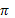 8.5. Что такое уравнение4Строить речевые конструкции с использованием слов «уравнение», «корень уравнения». Проверять, является ли указанное число корнем рассматриваемого уравнения. Решать уравнения на основе зависимостей между компонентами действий. Составлять  математические модели (уравнения) по условиям текстовых задачЦелые числа 14 чЦелые числа 14 чЦелые числа 14 ч9.1. Какие числа называют целыми1Обсуждать  особенности математического языка. Записывать математические выражения с учётом правил синтаксиса математического языка, составлять выражения по условиям задач с буквенными данными. Использовать буквы для записи математических предложений, общих утверждений; осуществлять перевод с математического языка на естественный язык и наоборот. Иллюстрировать общие утверждения, записанные в буквенном виде, числовыми примерами 9.2. Сравнение целых чисел2Строить речевые конструкции с использованием новой терминологии   (буквенное выражение, числовая подстановка, значение буквенного выражения, допустимые значения букв). Вычислять числовые значения буквенных выражений при данных значениях букв. Находить допустимые значения букв в выражении. Отвечать на вопросы задач с буквенными данными, составляя соответствующие выражения 9.3. Сложение целых чисел3Составлять формулы, выражающие зависимости между величинами, в том числе по условиям, заданным рисунком. Вычислять по формулам, выражать из формулы одну величину через другие 9.4. Вычитание целых чисел3Находить экспериментальным путёмотношение длины окружности к диаметру. Обсуждать особенности числа π;  находить дополнительнуюинформацию об этом числе. Знакомиться с формулами длины окружности, площади круга, объёма шара; вычислять по этим формулам. Вычислять размеры фигур, ограниченных окружностями и их дугами. Округлять результаты вычислений по формулам 9.5. Умножение и деление целых чисел3Строить речевые конструкции с использованием слов «уравнение», «корень уравнения». Проверять, является ли указанное число корнем рассматриваемого уравнения. Решать уравнения на основе зависимостей между компонентами действий. Составлять  математические модели (уравнения) по условиям текстовых задачМножества. Комбинаторика 9 ч.Множества. Комбинаторика 9 ч.Множества. Комбинаторика 9 ч.10.1. Понятие множества2Приводить примеры конечных и бесконечных множеств. Строить речевые конструкции с использованием теоретико-множественной терминологии и символики, переводить утверждения с математического языка на русский и наоборот. Формулировать определение подмножества, иллюстрировать понятие подмножества с помощью кругов Эйлера. Обсуждать соотношения между основными числовыми множествами. Записывать на символическом языке соотношения между множествами и приводить примерыразличных вариантових перевода на русский язык. Исследовать вопрос о числе подмножеств конечного множества 10.2. Операции над множествами2Формулировать определения объединения и пересечения множеств. Иллюстрировать эти понятия с помощью кругов Эйлера. Использовать схемы в качестве наглядной основы для разбиения множества на непересекающиеся подмножества. Приводить примеры классификаций из математики и из других областей знания10.3. Решение задач с помощью кругов Эйлера2Проводить логические рассуждения по сюжетам текстовых задач с помощью кругов Эйлера10.4. Комбинаторные задачи3Решать комбинаторные задачи с помощью перебора возможных вариантов, в том числе путём построения дерева возможных вариантов. Строитьтеоретико- множественные модели некоторых видов комбинаторных задачРациональные числа 16 ч.Рациональные числа 16 ч.Рациональные числа 16 ч.11.1. Какие числа называют рациональными2Применять в речи и понимать терминологию, связанную с рациональными числами; распознавать натуральные, целые, дробные, положительные, отрицательные числа; характеризовать множество рациональных чисел. Применять символьные обозначения для записи утверждений о рациональных числах, о соотношениях между подмножествами множества рациональных чисел.Применять символьное обозначение противоположного числа, объяснять смысл записей типа (–а), упрощать соответствующие записи. Изображать рациональные числа точками координатной прямой11.2. Сравнение рациональных чисел. Модуль числа2Моделировать с помощью координатной прямой отношения «больше» и «меньше» для рациональных чисел. Применять и понимать геометрический смысл понятия модуля числа, определять модуль рационального числа, использовать символьное обозначение модуля для записи и чтения утверждений. Сравнивать и упорядочивать рациональные числа 11.3. Действия с рациональными числами5Формулировать правила сложения двух чисел одного знака, двух чисел разных знаков, правило вычитания из одного числа другого; применять эти правила для вычисления сумм, разностей. Выполнять числовые подстановки в суммы и разности, записанные с помощью букв, находить соответствующие их значения.  Проводить несложные исследования, связанные со свойствами суммы нескольких рациональных чисел (например, замена знака каждого слагаемого).Формулировать правила нахождения произведения и частного двух чисел одного знака, двух чисел разных знаков, применять эти правила при умножении и делении рациональных чисел. Находить квадраты и кубы рациональных чисел. Вычислять значения числовых выражений, содержащих разные действия. Выполнять числовые подстановки в простейшие буквенные выражения, находить соответствующие их значения11.4. Что такое координаты2Приводить примеры различных систем координат в окружающем мире, определять и записывать  координаты объектов в различных системах координат (шахматная доска; широта и долгота, азимут и т. Д.) 11.5. Прямоугольные координаты на плоскости3Объяснять и иллюстрировать понятие прямоугольной  системы координат на плоскости, применять в речи и понимать соответствующие термины и символику. Строить на координатной плоскости точки и фигуры по заданным координатам, определять координаты точек. Проводить несложные исследования, связанные с расположением точек на координатной плоскостиМногоугольники и многогранники 10 ч.Многоугольники и многогранники 10 ч.Многоугольники и многогранники 10 ч.12.1. Параллелограмм3Распознавать параллелограмм на чертежах, рисунках, в окружающем мире. Изображать параллелограмм с использованием чертёжных инструментов. Моделировать параллелограмм, используя бумагу, пластилин, проволоку 
и т. Д. Исследовать и описывать свойства параллелограмма, используя эксперимент, наблюдение, измерение, моделирование.Формулировать, обосновывать, опровергать с помощью контрпримеров утверждения о свойствах параллелограмма. Сравнивать свойства параллелограммов различных видов: ромба, квадрата, прямоугольника. Выдвигать гипотезы, строить логическую цепочку рассуждений о свойствах параллелограммов различных видов, объяснять их. Конструировать способы построения параллелограммов по заданным рисункам, осуществлять самоконтроль, проверяя соответствие полученного изображения заданному12.2. Площади3Изображать равносоставленные фигуры, определять их площади. Моделировать геометрические фигуры из бумаги (перекраивать прямоугольник в параллелограмм, достраивать треугольник до параллелограмма). Сравнивать фигуры по площади. Формулировать свойства равносоставленных фигур. Составлять формулы для вычисления площади параллелограмма, площади прямоугольного треугольника. Выполнять измерения и вычислять площади параллелограмма и треугольника. Использовать компьютерное моделирование и эксперимент для изучения свойств геометрических фигур. Строить логическую цепочку рассуждений о равновеликих фигурах. Решать задачи на нахождение площадей параллелограммов и треугольников12.3. Призма2Распознавать призмы на чертежах, рисунках, в окружающем мире. Называть призмы. Копировать призмы, изображённые на клетчатой бумаге, осуществлять самоконтроль, проверяя соответствие полученного изображения заданному. Моделировать призмы, используя бумагу, пластилин, проволоку и т. Д., изготавливать из развёрток.Определять взаимное расположение граней, рёбер, вершин призмы. Исследовать свойства призмы, используя эксперимент, наблюдение, измерение, моделирование. Описывать свойства призмы, используя соответствующую терминологию. Формулировать утверждения о свойствах призмы, опровергать утверждения с помощью контрпримеров. Строить логическую цепочку рассуждений о свойствах призм. Составлять формулы, связанные с линейными, плоскими и пространственными характеристиками призмы. Моделировать из призм другие многогранники № п/пДата Дата Глава и пункт учебникаЧисло уроковРезультаты Результаты Результаты Результаты Результаты Проектная деятельность ИКТ№ п/пПлан Факт Глава и пункт учебникаЧисло уроковПознавательные УУДПознавательные УУДРегулятивные УУДКоммуникативные УУДКоммуникативные УУДПроектная деятельность ИКТГлава 1. Дроби и проценты18Глава 1. Дроби и проценты18Глава 1. Дроби и проценты18Глава 1. Дроби и проценты18Глава 1. Дроби и проценты18Глава 1. Дроби и проценты18Глава 1. Дроби и проценты18Глава 1. Дроби и проценты18Глава 1. Дроби и проценты18Глава 1. Дроби и проценты18Глава 1. Дроби и проценты18Глава 1. Дроби и проценты181-21 четвсент 1-21.1. Что мы знаем о дробях 2Выделяют и формулируют познавательную цель.Предвосхищают результат и уровень усвоенияПредвосхищают результат и уровень усвоенияПредвосхищают результат и уровень усвоенияПланируют общие способы работы.3-43-41.2. Вычисления с дробями2Анализируют объект, выделяя существенные и несущественные признакиПредвосхищают результат и уровень усвоенияПредвосхищают результат и уровень усвоенияПредвосхищают результат и уровень усвоенияУмеют (или развивают способность) с помощью вопросов добывать недостающую информацию5-67, 8,1.3. «Многоэтажные» дроби2Находят значение дробного выражения различными способамиВыделяют объекты и процессы с точки зрения целого и частей. Выделяют объекты и процессы с точки зрения целого и частей. Выделяют объекты и процессы с точки зрения целого и частей. Составляют план и последовательность действий7-99, 10, 111.4. Основные задачи на дроби3Умеют выбирать обобщенные стратегии решения задачиОценивают достигнутый результатОценивают достигнутый результатОценивают достигнутый результатОбмениваются знаниями между членами группы для принятия эффективных совместных решений10-1414-181.5. Что такое процент5Выражают структуру задачи разными средствамиСличают способ и результат своих действий с заданным эталоном, обнаруживают отклоненияСличают способ и результат своих действий с заданным эталоном, обнаруживают отклоненияСличают способ и результат своих действий с заданным эталоном, обнаруживают отклоненияОпределяют цели и функции участников, учатся брать на себя инициативу в организации совместного действия15-1621,221.6. Столбчатые и круговые диаграммы2Моделируют условие с помощью схем, рисунков, реальных предметов; строят логическую цепочку рассужденийКритически оценивают полученный ответ, осуществляют самоконтроль, проверяя ответ на соответствие условиюКритически оценивают полученный ответ, осуществляют самоконтроль, проверяя ответ на соответствие условиюКритически оценивают полученный ответ, осуществляют самоконтроль, проверяя ответ на соответствие условиюРаботают в группе. Описывают содержание совершаемых действий с целью ориентировки предметно-практической или иной деятельности1723Обобщающий урок по теме «дроби и проценты»1Выбирают наиболее эффективные способы решения задачи в зависимости от конкретных условийОсуществляют самоконтроль, проверяя ответ на соответствие условиюОсуществляют самоконтроль, проверяя ответ на соответствие условиюОсуществляют самоконтроль, проверяя ответ на соответствие условиюРаботают в группе. Описывают содержание совершаемых действий с целью ориентировки предметно-практической или иной деятельности1824Контрольная работа № 1 по теме «Дроби и проценты»1Выбирают наиболее эффективные способы решения задачи в зависимости от конкретных условийОсуществляют самоконтроль, проверяя ответ на соответствие условиюОсуществляют самоконтроль, проверяя ответ на соответствие условиюОсуществляют самоконтроль, проверяя ответ на соответствие условиюРаботают в группе. Описывают содержание совершаемых действий с целью ориентировки предметно-практической или иной деятельностиГлава 2. Прямые на плоскости и в пространств 7Глава 2. Прямые на плоскости и в пространств 7Глава 2. Прямые на плоскости и в пространств 7Глава 2. Прямые на плоскости и в пространств 7Глава 2. Прямые на плоскости и в пространств 7Глава 2. Прямые на плоскости и в пространств 7Глава 2. Прямые на плоскости и в пространств 7Глава 2. Прямые на плоскости и в пространств 7Глава 2. Прямые на плоскости и в пространств 7Глава 2. Прямые на плоскости и в пространств 7Глава 2. Прямые на плоскости и в пространств 7Глава 2. Прямые на плоскости и в пространств 719-2025-282.1. Пересекающиеся прямые2Распознают на чертежах, рисунках, в окружающем мире пересекающиеся прямые. Смежные и вертикальные углыОсуществляют самоконтроль, проверяя ответ на соответствие условиюОсуществляют самоконтроль, проверяя ответ на соответствие условиюОсуществляют самоконтроль, проверяя ответ на соответствие условиюРаботают в группе. Описывают содержание совершаемых действий с целью ориентировки предметно-практической или иной деятельности21-2229-302.2. Параллельные прямые2Выражают смысл ситуации различными средствами (рисунки, символы, схемы, знаки)Составляют план и последовательность действийСоставляют план и последовательность действийСоставляют план и последовательность действийУчатся с помощью вопросов добывать недостающую информацию23-24Окт1, 22.3. Расстояние2Устанавливают причинно-следственные связи. Составляют целое из частей, самостоятельно достраивая, восполняя недостающие компонентыВносят коррективы и дополнения в способ своих действийВносят коррективы и дополнения в способ своих действийВносят коррективы и дополнения в способ своих действийУмеют представлять конкретное содержание и сообщать его в письменной и устной форме255Контрольная работа №2 по теме «Прямые на плоскости и в пространстве»1Выбирают наиболее эффективные способы решения задачи в зависимости от конкретных условийОсуществляют самоконтроль, проверяя ответ на соответствие условиюОсуществляют самоконтроль, проверяя ответ на соответствие условиюОсуществляют самоконтроль, проверяя ответ на соответствие условиюРаботают в группе. Описывают содержание совершаемых действий с целью ориентировки предметно-практической или иной деятельностиГлава 3. Десятичные дроби9Глава 3. Десятичные дроби9Глава 3. Десятичные дроби9Глава 3. Десятичные дроби9Глава 3. Десятичные дроби9Глава 3. Десятичные дроби9Глава 3. Десятичные дроби9Глава 3. Десятичные дроби9Глава 3. Десятичные дроби9Глава 3. Десятичные дроби9Глава 3. Десятичные дроби9Глава 3. Десятичные дроби926-276, 73.1. Десятичная запись дробей2Выбирают знаково-символические средства для построения моделиСамостоятельно формулируют познавательную цель и строят действия в соответствии с нейСамостоятельно формулируют познавательную цель и строят действия в соответствии с нейСамостоятельно формулируют познавательную цель и строят действия в соответствии с нейУмеют (или развивают способность) с помощью вопросов добывать недостающую информациюhttp://fgos-matematic.ucoz.ru/6bunimovich/didaktika/s.r-ponjatie_desjatichnykh_drobej.pdf28-298, 93.2. Десятичные дроби и метрическая система мер2Выделяют обобщенный смысл и формальную структуру задачи.Вносят коррективы и дополнения в способ своих действийВносят коррективы и дополнения в способ своих действийВносят коррективы и дополнения в способ своих действийОписывают содержание совершаемых действийСтаринные русские меры30-3112-133.3. Перевод обыкновенной дроби в десятичную2Выделяют и формулируют проблему. Строят логические цепи рассужденийВносят коррективы и дополнения в способ своих действийВносят коррективы и дополнения в способ своих действийВносят коррективы и дополнения в способ своих действийРазвивают умение интегрироваться в группу сверстников и строить продуктивное взаимодействие со сверстникамиВолшебные десятичные дроби32-3314-153.4. Сравнение десятичных дробей2Выделяют формальную структуру задачи. Анализируют условия и требования задачиОпределяют последовательность промежуточных целей с учетом конечного результатаОпределяют последовательность промежуточных целей с учетом конечного результатаОпределяют последовательность промежуточных целей с учетом конечного результатаУмеют представлять конкретное содержание и сообщать его в письменной и устной формеДесятичные дроби. Что мы знаем о них?3416Обобщающий урок по теме «Десятичные дроби» 1Выбирают наиболее эффективные способы решения задачи в зависимости от конкретных условийОсознают качество и уровень усвоения. Оценивают  достигнутый  результатОсознают качество и уровень усвоения. Оценивают  достигнутый  результатОсознают качество и уровень усвоения. Оценивают  достигнутый  результатУмеют представлять конкретное содержание и сообщать его в письменной форме3519Контрольная работа №3 по теме «Десятичные дроби»1Выбирают наиболее эффективные способы решения задачи в зависимости от конкретных условийОсознают качество и уровень усвоения. Оценивают  достигнутый  результатОсознают качество и уровень усвоения. Оценивают  достигнутый  результатОсознают качество и уровень усвоения. Оценивают  достигнутый  результатУмеют представлять конкретное содержание и сообщать его в письменной формеГлава 4. Действия с десятичными дробями31Глава 4. Действия с десятичными дробями31Глава 4. Действия с десятичными дробями31Глава 4. Действия с десятичными дробями31Глава 4. Действия с десятичными дробями31Глава 4. Действия с десятичными дробями31Глава 4. Действия с десятичными дробями31Глава 4. Действия с десятичными дробями31Глава 4. Действия с десятичными дробями31Глава 4. Действия с десятичными дробями31Глава 4. Действия с десятичными дробями31Глава 4. Действия с десятичными дробями3136-3920-244.1. Сложение и вычитание десятичных дробей4Выделяют и формулируют познавательную цель. Составляют план и последовательность действийСоставляют план и последовательность действийСоставляют план и последовательность действийУстанавливают рабочие отношения Об истории возникновения обыкновенных и десятичных дробей.  http://fgos-matematic.ucoz.ru/6bunimovich/didaktika/kartoka_reshenie_zadach.pdf4026Контрольная работа №4 по теме «Сложение и вычитание десятичных дробей»1Выбирают наиболее эффективные способы решения задачи в зависимости от конкретных условийОсознают качество и уровень усвоения. Оценивают  достигнутый  результатОсознают качество и уровень усвоения. Оценивают  достигнутый  результатОсознают качество и уровень усвоения. Оценивают  достигнутый  результатУмеют представлять конкретное содержание и сообщать его в письменной форме41-4327-294.2. Умножение и деление десятичной дроби на 10, 100, 10003Выражают структуру задачи разными средствами.Сличают свой способ действия с эталономСличают свой способ действия с эталономСличают свой способ действия с эталономСообщение содержания  в письменной и устной формеhttp://fgos-matematic.ucoz.ru/6bunimovich/didaktika/samostojatelnaja_rabota_17-umnozhenie_desjatichnoj.pdf44-46302 четверть Ноябрь9, 104.3. Умножение десятичных дробей3Обосновывают способы решения задачиСличают свой способ действия с эталономСличают свой способ действия с эталономСличают свой способ действия с эталономУмеют представлять конкретное содержание и сообщать его в письменной и устной форме47-5111-174.4. Деление десятичных дробей5Выделяют обобщенный смысл и формальную структуру задачиСличают свой способ действия с эталономСличают свой способ действия с эталономСличают свой способ действия с эталономПланируют общие способы работыhttp://fgos-matematic.ucoz.ru/6bunimovich/didaktika/delenie_desjatichnykh_drobej.pdf52-5618-244.5. Деление десятичных дробей (продолжение)5Выделяют обобщенный смысл и формальную структуру задачиСличают свой способ действия с эталономСличают свой способ действия с эталономСличают свой способ действия с эталономПланируют общие способы работы5725Контрольная работа № 5 по теме «Умножение и деление десятичных дробей»1Выбирают наиболее эффективные способы решения задачиВносят коррективы и дополнения в способ своих действийВносят коррективы и дополнения в способ своих действийВносят коррективы и дополнения в способ своих действийУчатся брать на себя инициативу в организации совместного действия58-6126-14.6. Округление десятичных дробей4Выбирают знаково-символические средства для построения модели. Выражают смысл ситуации различными средствами (рисунки, символы, схемы, знаки)Самостоятельно формулируют познавательную цель и строят действия в соответствии с нейСамостоятельно формулируют познавательную цель и строят действия в соответствии с нейСамостоятельно формулируют познавательную цель и строят действия в соответствии с нейС достаточной полнотой и точностью выражают свои мысли в соответствии с задачами и условиями коммуникации62-64Декабрь 2-44.7. Задачи на движение3Проводят анализ способов решения задачи с точки зрения их рациональности и экономичности. Осознанно и произвольно строят речевые высказыванияВыделяют и осознают то, что уже усвоено и что еще подлежит усвоению, осознают качество и уровень усвоенияВыделяют и осознают то, что уже усвоено и что еще подлежит усвоению, осознают качество и уровень усвоенияВыделяют и осознают то, что уже усвоено и что еще подлежит усвоению, осознают качество и уровень усвоенияС достаточной полнотой и точностью выражают свои мысли в соответствии с задачами и условиями коммуникации6577Обобщающий урок по теме «Действия с десятичными дробями»1Выбирают наиболее эффективные способы решения задачиВносят коррективы и дополнения в способ своих действийВносят коррективы и дополнения в способ своих действийВносят коррективы и дополнения в способ своих действийУчатся брать на себя инициативу в организации совместного действия6688Контрольная работа №6 по теме «Действия с десятичными дробями»1Выбирают наиболее эффективные способы решения задачиВносят коррективы и дополнения в способ своих действийВносят коррективы и дополнения в способ своих действийВносят коррективы и дополнения в способ своих действийУчатся брать на себя инициативу в организации совместного действияГлава 5. Окружность 9Глава 5. Окружность 9Глава 5. Окружность 9Глава 5. Окружность 9Глава 5. Окружность 9Глава 5. Окружность 9Глава 5. Окружность 9Глава 5. Окружность 9Глава 5. Окружность 9Глава 5. Окружность 9Глава 5. Окружность 9Глава 5. Окружность 967-689-105.1. Окружность и прямая2Выделяют количественные характеристики объектов, заданные словамиВносят коррективы и дополнения в составленные планыВносят коррективы и дополнения в составленные планыВносят коррективы и дополнения в составленные планыУмеют (или развивают способность) с помощью вопросов добывать недостающую информациюЗагадочное число Пи69-7011-145.2. Две окружности на плоскости2Выбирают вид графической модели, адекватной выделенным смысловым единицамСличают свой способ действия с эталономСличают свой способ действия с эталономСличают свой способ действия с эталономРегулируют собственную деятельность посредством речевых действийСимметрия71-7215-165.3. Построение треугольника2Структурируют знания. Выбирают основания и критерии для сравнения, классификации объектовВыделяют и осознают то, что уже усвоено и что еще подлежит усвоению, осознают качество и уровень усвоенияВыделяют и осознают то, что уже усвоено и что еще подлежит усвоению, осознают качество и уровень усвоенияВыделяют и осознают то, что уже усвоено и что еще подлежит усвоению, осознают качество и уровень усвоенияОбмениваются знаниями между членами группы для принятия эффективных совместных решений73175.4. Круглые тела1Извлекают необходимую информацию из прослушанных текстов различных жанровОсознают качество и уровень усвоения. Оценивают достигнутый результатОсознают качество и уровень усвоения. Оценивают достигнутый результатОсознают качество и уровень усвоения. Оценивают достигнутый результатОписывают содержание совершаемых действий7418Обобщающий урок по теме «Окржность»1Выбирают наиболее эффективные способы решения задачиВносят коррективы и дополнения в способ своих действийВносят коррективы и дополнения в способ своих действийВносят коррективы и дополнения в способ своих действийУчатся брать на себя инициативу в организации совместного действия7521Контрольная работа №6 по теме «Окружность»1Выбирают наиболее эффективные способы решения задачиВносят коррективы и дополнения в способ своих действийВносят коррективы и дополнения в способ своих действийВносят коррективы и дополнения в способ своих действийУчатся брать на себя инициативу в организации совместного действияГлава 6. Отношения и проценты 14Глава 6. Отношения и проценты 14Глава 6. Отношения и проценты 14Глава 6. Отношения и проценты 14Глава 6. Отношения и проценты 14Глава 6. Отношения и проценты 14Глава 6. Отношения и проценты 14Глава 6. Отношения и проценты 14Глава 6. Отношения и проценты 14Глава 6. Отношения и проценты 14Глава 6. Отношения и проценты 14Глава 6. Отношения и проценты 1476-7722-236.1. Что такое отношение2Выражают смысл ситуации различными средствами (рисунки, символы, схемы, знаки)Самостоятельно формулируют познавательную цель и строят действия в соответствии с нейСамостоятельно формулируют познавательную цель и строят действия в соответствии с нейСамостоятельно формулируют познавательную цель и строят действия в соответствии с нейПланируют общие способы работы78-8024-253 четверть Январь 116.2. Деление в данном отношении3Выбирают знаково-символические средства для построения моделиСтавят учебную задачу на основе соотнесения усвоенных и незнакомых понятийСтавят учебную задачу на основе соотнесения усвоенных и незнакомых понятийСтавят учебную задачу на основе соотнесения усвоенных и незнакомых понятийУмеют представлять конкретное содержание и сообщать его в письменной и устной форме81-8412-156.3. «Главная» задача на проценты4Выделяют количественные характеристики объектов, заданные словамиСличают свой способ действия с эталономСличают свой способ действия с эталономСличают свой способ действия с эталономИнтересуются чужим мнением и высказывают своеРоль процентов в жизни человекаИз истории возникновения процентовhttp://fgos-matematic.ucoz.ru/index/didakticheskij_material/0-4685-8718-206.4. Выражение отношения в процентах3Выделяют объекты и процессы с точки зрения целого и частейСличают способ и результат своих действий с эталоном, обнаруживают отклонения и отличияСличают способ и результат своих действий с эталоном, обнаруживают отклонения и отличияСличают способ и результат своих действий с эталоном, обнаруживают отклонения и отличияУчатся отстаивать свою позицию невраждебным для оппонентов образом8821Обобщающий урок по теме «Отношения и проценты»1Выделяют объекты и процессы с точки зрения целого и частейВыявление отклонений от эталона в своей работе, понимание причин ошибокВыявление отклонений от эталона в своей работе, понимание причин ошибокВыявление отклонений от эталона в своей работе, понимание причин ошибокУчатся анализировать ход своих действий и объяснять их8922Контрольная работа №7 по теме «Отношения и проценты» 1Выделяют объекты и процессы с точки зрения целого и частейВыявление отклонений от эталона в своей работе, понимание причин ошибокВыявление отклонений от эталона в своей работе, понимание причин ошибокВыявление отклонений от эталона в своей работе, понимание причин ошибокУчатся анализировать ход своих действий и объяснять ихГлава 7. Симметрия8Глава 7. Симметрия8Глава 7. Симметрия8Глава 7. Симметрия8Глава 7. Симметрия8Глава 7. Симметрия8Глава 7. Симметрия8Глава 7. Симметрия8Глава 7. Симметрия8Глава 7. Симметрия8Глава 7. Симметрия8Глава 7. Симметрия890-9125-267.1. Осевая симметрия2Выбирают, сопоставляют и обосновывают способы решения задачиСоставляют план и последовательность действийСоставляют план и последовательность действийСоставляют план и последовательность действийРазвивают способность брать на себя инициативу в организации совместного действияСимметрия в природе и в жизни 92-9327-287.2. Ось симметрии фигуры2Выражают структуру задачи разными средствами. Сличают свой способ действия с эталономСличают свой способ действия с эталономСличают свой способ действия с эталономРабота в группах94-9529-1Февраль 7.3. Центральная симметрия2Выражают структуру задачи разными средствами. Сличают свой способ действия с эталономСличают свой способ действия с эталономСличают свой способ действия с эталономРабота в группах962Обобщающий урок по теме «Симметрия»1Выделяют объекты и процессы с точки зрения целого и частейВыявление отклонений от эталона в своей работе, понимание причин ошибокВыявление отклонений от эталона в своей работе, понимание причин ошибокВыявление отклонений от эталона в своей работе, понимание причин ошибокУчатся анализировать ход своих действий и объяснять их983Контрольная работа №8 по теме «Симметрия» 1Выделяют объекты и процессы с точки зрения целого и частейВыявление отклонений от эталона в своей работе, понимание причин ошибокВыявление отклонений от эталона в своей работе, понимание причин ошибокВыявление отклонений от эталона в своей работе, понимание причин ошибокУчатся анализировать ход своих действий и объяснять ихГлава 8. Выражения, формулы, уравнения15Глава 8. Выражения, формулы, уравнения15Глава 8. Выражения, формулы, уравнения15Глава 8. Выражения, формулы, уравнения15Глава 8. Выражения, формулы, уравнения15Глава 8. Выражения, формулы, уравнения15Глава 8. Выражения, формулы, уравнения15Глава 8. Выражения, формулы, уравнения15Глава 8. Выражения, формулы, уравнения15Глава 8. Выражения, формулы, уравнения15Глава 8. Выражения, формулы, уравнения15Глава 8. Выражения, формулы, уравнения1599-1004-58.1. О математическом языке2Выделяют и формулируют проблему. Строят логические цепи рассужденийСтавят учебную задачу соотнося то, что уже известно и усвоено, и то, что еще неизвестноСтавят учебную задачу соотнося то, что уже известно и усвоено, и то, что еще неизвестноСтавят учебную задачу соотнося то, что уже известно и усвоено, и то, что еще неизвестноВступают в диалог, учатся владеть монологической и диалогической формами речи101-1028-98.2. Буквенные выражения и числовые подстановки2Применяют комбинированные способы решения заданий в зависимости от условийСличают свой способ действия с эталономСличают свой способ действия с эталономСличают свой способ действия с эталономУмеют брать на себя инициативу в организации совместного действия103-10510-128.3. Формулы. Вычисления по формулам3Применяют комбинированные способы решения заданий в зависимости от условийСличают свой способ действия с эталономСличают свой способ действия с эталономСличают свой способ действия с эталономУмеют брать на себя инициативу в организации совместного действия106-10715-168.4. Формулы длины окружности, площади круга и объёма шара2Восстанавливают ситуацию, описанную в задаче, путем переформулирования, упрощенного пересказа текстаСличают способ и результат своих действий с заданным эталоном, обнаруживают отклонения и отличияСличают способ и результат своих действий с заданным эталоном, обнаруживают отклонения и отличияСличают способ и результат своих действий с заданным эталоном, обнаруживают отклонения и отличияРабота в группах108-11117-228.5. Что такое уравнение4Выделяют формальную структуру задачи. Сличают способ и результат своих действий с заданным эталоном, обнаруживают отклонения и отличияСличают способ и результат своих действий с заданным эталоном, обнаруживают отклонения и отличияСличают способ и результат своих действий с заданным эталоном, обнаруживают отклонения и отличияОбмениваются знаниями между членами группы для принятия эффективных совместных решений11224Обобщающий урок по теме «выражения, формулы, уравнения»1Выбирают оптимальные способы выполнения заданийВносят коррективы и дополнения в способ своих действийВносят коррективы и дополнения в способ своих действийВносят коррективы и дополнения в способ своих действийУмеют брать на себя инициативу в организации совместного действия11325Контрольная работа №9 по теме «выражения, формулы, уравнения» 1Выбирают оптимальные способы выполнения заданийВносят коррективы и дополнения в способ своих действийВносят коррективы и дополнения в способ своих действийВносят коррективы и дополнения в способ своих действийУмеют брать на себя инициативу в организации совместного действияГлава 9. Целые числа14Глава 9. Целые числа14Глава 9. Целые числа14Глава 9. Целые числа14Глава 9. Целые числа14Глава 9. Целые числа14Глава 9. Целые числа14Глава 9. Целые числа14Глава 9. Целые числа14Глава 9. Целые числа14Глава 9. Целые числа14Глава 9. Целые числа14114269.1. Какие числа называют целыми1Выполняют операции со знаками и символамиВыявление отклонений от эталона в своей работе, понимание причин ошибокВыявление отклонений от эталона в своей работе, понимание причин ошибокВыявление отклонений от эталона в своей работе, понимание причин ошибокРабота в группахИстория возникновения отрицательных чисел и их применение в математике и других наукахhttp://school-collection.edu54.ru/catalog/rubr/bc36a318-3c82-4891-9b58-504f414e305f/55368/?interface=catalog&class=48&subject=16115-11629-1Март 9.2. Сравнение целых чисел2Выражают смысл ситуации различными средствами (рисунки, символы, схемы, знаки)Самостоятельно формулируют познавательную цель и строят действия в соответствии с нейСамостоятельно формулируют познавательную цель и строят действия в соответствии с нейСамостоятельно формулируют познавательную цель и строят действия в соответствии с нейРегулируют собственную деятельность посредством речевых действийПоложительные и отрицательные числа в нашей жизни117-1192-49.3. Сложение целых чисел3Выражают смысл ситуации различными средствами (рисунки, символы, схемы, знаки)Сличают свой способ действия с эталономСличают свой способ действия с эталономСличают свой способ действия с эталономУмеют (или развивают способность) брать на себя инициативу в организации совместного действия120-1227-109.4. Вычитание целых чисел3Выражают смысл ситуации различными средствами (рисунки, символы, схемы, знаки)Сличают свой способ действия с эталономСличают свой способ действия с эталономСличают свой способ действия с эталономУмеют (или развивают способность) брать на себя инициативу в организации совместного действия123-12511-159.5. Умножение и деление целых чисел3Выполняют операции со знаками и символами. Выбирают, сопоставляют и обосновывают способы решения задачи. Структурируют знанияВносят коррективы и дополнения в способ своих действийВносят коррективы и дополнения в способ своих действийВносят коррективы и дополнения в способ своих действийУчатся управлять поведением партнера – убеждать его, контролировать, корректировать и оценивать его действияhttp://fgos-matematic.ucoz.ru/6bunimovich/didaktika/umnozhenie_celykh_chisel.pdf12616Обобщающий урок по теме «Целые числа»1Самостоятельно достраивает целое из частей, восполняя недостающие компонентыОсуществление собственных действий.Осуществление собственных действий.Осуществление собственных действий.Регулируют собственную деятельность посредством речевых действийМини-проект «Домашнее задание».12717Контрольная работа №10 по теме «Целые числа» 1Самостоятельно достраивает целое из частей, восполняя недостающие компонентыОсуществление собственных действий.Осуществление собственных действий.Осуществление собственных действий.Регулируют собственную деятельность посредством речевых действийМини-проект «Домашнее задание».Глава 10. Множества. Комбинаторика 9Глава 10. Множества. Комбинаторика 9Глава 10. Множества. Комбинаторика 9Глава 10. Множества. Комбинаторика 9Глава 10. Множества. Комбинаторика 9Глава 10. Множества. Комбинаторика 9Глава 10. Множества. Комбинаторика 9Глава 10. Множества. Комбинаторика 9Глава 10. Множества. Комбинаторика 9Глава 10. Множества. Комбинаторика 9Глава 10. Множества. Комбинаторика 9Глава 10. Множества. Комбинаторика 9128-12918-2110.1. Понятие множества2Выбирают, сопоставляют и обосновывают способы решения задачиСоставляют план и последовательность действийСоставляют план и последовательность действийСоставляют план и последовательность действийУчатся организовывать и планировать учебное сотрудничество с учителем и сверстниками130-13122-2310.2. Операции над множествами2Выбирают, сопоставляют и обосновывают способы решения задачи. Структурируют знанияВыявление отклонений от эталона в своей работе, понимание причин ошибокВыявление отклонений от эталона в своей работе, понимание причин ошибокВыявление отклонений от эталона в своей работе, понимание причин ошибокУчатся управлять поведением партнера – убеждать его, контролировать, корректировать и оценивать его действия132-13324-2510.3. Решение задач с помощью кругов Эйлера2Выбирают, сопоставляют и обосновывают способы решения задачи. Структурируют знанияВыявление отклонений от эталона в своей работе, понимание причин ошибокВыявление отклонений от эталона в своей работе, понимание причин ошибокВыявление отклонений от эталона в своей работе, понимание причин ошибокУчатся управлять поведением партнера – убеждать его, контролировать, корректировать и оценивать его действия134-1364 четверть Апрель 4-610.4. Комбинаторные задачи3Строят логические цепи рассуждений. Умеют выбирать обобщенные стратегии решения задачиПринимают познавательную цель, четко выполняют требования познавательной задачиПринимают познавательную цель, четко выполняют требования познавательной задачиПринимают познавательную цель, четко выполняют требования познавательной задачиОбщаются и взаимодействуют с партнерами по совместной деятельности или обмену информациейГлава 11. Рациональные числа16Глава 11. Рациональные числа16Глава 11. Рациональные числа16Глава 11. Рациональные числа16Глава 11. Рациональные числа16Глава 11. Рациональные числа16Глава 11. Рациональные числа16Глава 11. Рациональные числа16Глава 11. Рациональные числа16Глава 11. Рациональные числа16Глава 11. Рациональные числа16Глава 11. Рациональные числа16137-1387-811.1. Какие числа называют рациональными2Выбирают вид графической модели, адекватной выделенным смысловым единицам и знаково-символические средства для построения моделиСличают способ и результат своих действий с заданным эталоном Сличают способ и результат своих действий с заданным эталоном Сличают способ и результат своих действий с заданным эталоном Умеют (или развивают способность) с помощью вопросов добывать недостающую информацию139-14011-1211.2. Сравнение рациональных чисел. Модуль числа2Выражают смысл ситуации различными средствами (рисунки, символы, схемы, знаки)Выделяют и осознают то, что уже усвоено и что еще подлежит усвоениюВыделяют и осознают то, что уже усвоено и что еще подлежит усвоениюВыделяют и осознают то, что уже усвоено и что еще подлежит усвоениюОбщаются и взаимодействуют с партнерами по совместной деятельности или обмену информацией141-14513-1911.3. Действия с рациональными числами5Выражают структуру задачи разными средствами. Выполняют операции со знаками и символамиВносят коррективы и дополнения в способ своих действийВносят коррективы и дополнения в способ своих действийВносят коррективы и дополнения в способ своих действийС достаточной полнотой и точностью выражают свои мысли14620Контрольная работа №11 по теме «Рациональные числа»1Самостоятельно достраивает целое из частей, восполняя недостающие компонентыОсуществление собственных действий.Осуществление собственных действий.Осуществление собственных действий.Регулируют собственную деятельность посредством речевых действий148-14921-2211.4. Что такое координаты2Сопоставляют и обосновывают решение задачЧетко выполняют требования познавательной задачиЧетко выполняют требования познавательной задачиЧетко выполняют требования познавательной задачиУмеют представлять конкретное содержание и сообщать его в письменной и устной формеНайди клад150-15225-2711.5. Прямоугольные координаты на плоскости3Выбирают наиболее эффективные способы решения задачОсознают качество и уровень усвоения. Оценивают  достигнутый  результатОсознают качество и уровень усвоения. Оценивают  достигнутый  результатОсознают качество и уровень усвоения. Оценивают  достигнутый  результатОписывают содержание совершаемых действийРазработка сборника задач “Математический зоопарк”.15328Контрольная работа №12 по теме «Координаты на плоскости»1Выделяют и формулируют проблему. Строят логические цепи рассужденийСтавят учебную задачу соотнося то, что уже известно и усвоено, и то, что еще неизвестноСтавят учебную задачу соотнося то, что уже известно и усвоено, и то, что еще неизвестноСтавят учебную задачу соотнося то, что уже известно и усвоено, и то, что еще неизвестноРегулируют собственную деятельность посредством речевых действийГлава 12. Многоугольники и многогранники10Глава 12. Многоугольники и многогранники10Глава 12. Многоугольники и многогранники10Глава 12. Многоугольники и многогранники10Глава 12. Многоугольники и многогранники10Глава 12. Многоугольники и многогранники10Глава 12. Многоугольники и многогранники10Глава 12. Многоугольники и многогранники10Глава 12. Многоугольники и многогранники10Глава 12. Многоугольники и многогранники10Глава 12. Многоугольники и многогранники10Глава 12. Многоугольники и многогранники10154-15629-4Май 12.1. Параллелограмм3Выражают смысл ситуации различными средствами (рисунки, символы, схемы, знаки)Самостоятельно формулируют познавательную цель Самостоятельно формулируют познавательную цель Самостоятельно формулируют познавательную цель Планируют общие способы работыПостроение квартиры157-1595-1012.2. Площади3Выполняют операции со знаками и символамиСличают свой способ действия с эталономСличают свой способ действия с эталономСличают свой способ действия с эталономС достаточной полнотой и точностью выражают свои мысли160-16111-1212.3. Призма2Проводят выбор способов решения задачи с точки зрения их рациональности и экономичностиРазбираются в несоответствии своей работы с эталономРазбираются в несоответствии своей работы с эталономРазбираются в несоответствии своей работы с эталономИнтересуются чужим мнением и высказывают свое16213Обобщающий урок по теме «Многоугольники и многогранники»1Выделяют и формулируют проблему. Строят логические цепи рассужденийСтавят учебную задачу соотнося то, что уже известно и усвоено, и то, что еще неизвестноСтавят учебную задачу соотнося то, что уже известно и усвоено, и то, что еще неизвестноСтавят учебную задачу соотнося то, что уже известно и усвоено, и то, что еще неизвестноРегулируют собственную деятельность посредством речевых действийРемонт квартиры16316Контрольная работа №12 по теме «Многоугольники и многогранники» 1Выделяют и формулируют проблему. Строят логические цепи рассужденийСтавят учебную задачу соотнося то, что уже известно и усвоено, и то, что еще неизвестноСтавят учебную задачу соотнося то, что уже известно и усвоено, и то, что еще неизвестноСтавят учебную задачу соотнося то, что уже известно и усвоено, и то, что еще неизвестноРегулируют собственную деятельность посредством речевых действий164-17017-27Повторение. Итоговые контрольные работы(за 1-е полугодие и за год)9Осознанно и произвольно строят речевые высказывания в устной и письменной формеСличают способ и результат своих действий с заданным эталоном, обнаруживают отклонения и отличияСличают способ и результат своих действий с заданным эталоном, обнаруживают отклонения и отличияСличают способ и результат своих действий с заданным эталоном, обнаруживают отклонения и отличияПроявляют готовность адекватно реагировать на нужды других, оказывать помощь и эмоциональную поддержку партнерам171-175резервОтметка«3»«4»«5»Обязательная часть5 заданий5  заданий6 заданийДополнительная часть1 задание2 заданияОтметка«3»«4»«5»Обязательная часть4  задания4  задания5 заданийДополнительная часть2 задания3 заданияОтметка«3»«4»«5»Обязательная часть5  заданий5  заданий6  заданийДополнительная часть1 задание2 заданияОтметка«3»«4»«5»Обязательная часть4  задания4  задания5 заданийДополнительная часть1 задание2 заданияОтметка«3»«4»«5»Обязательная часть7  заданий7  заданий8  заданийДополнительная часть2  задания3 заданияОтметка«3»«4»«5»Обязательная часть8  заданий9  заданий10  заданийДополнительная часть1 задание2 заданияОтметка«3»«4»«5»Обязательная часть4  задания4  задания5 заданийДополнительная часть1 задание2 задания